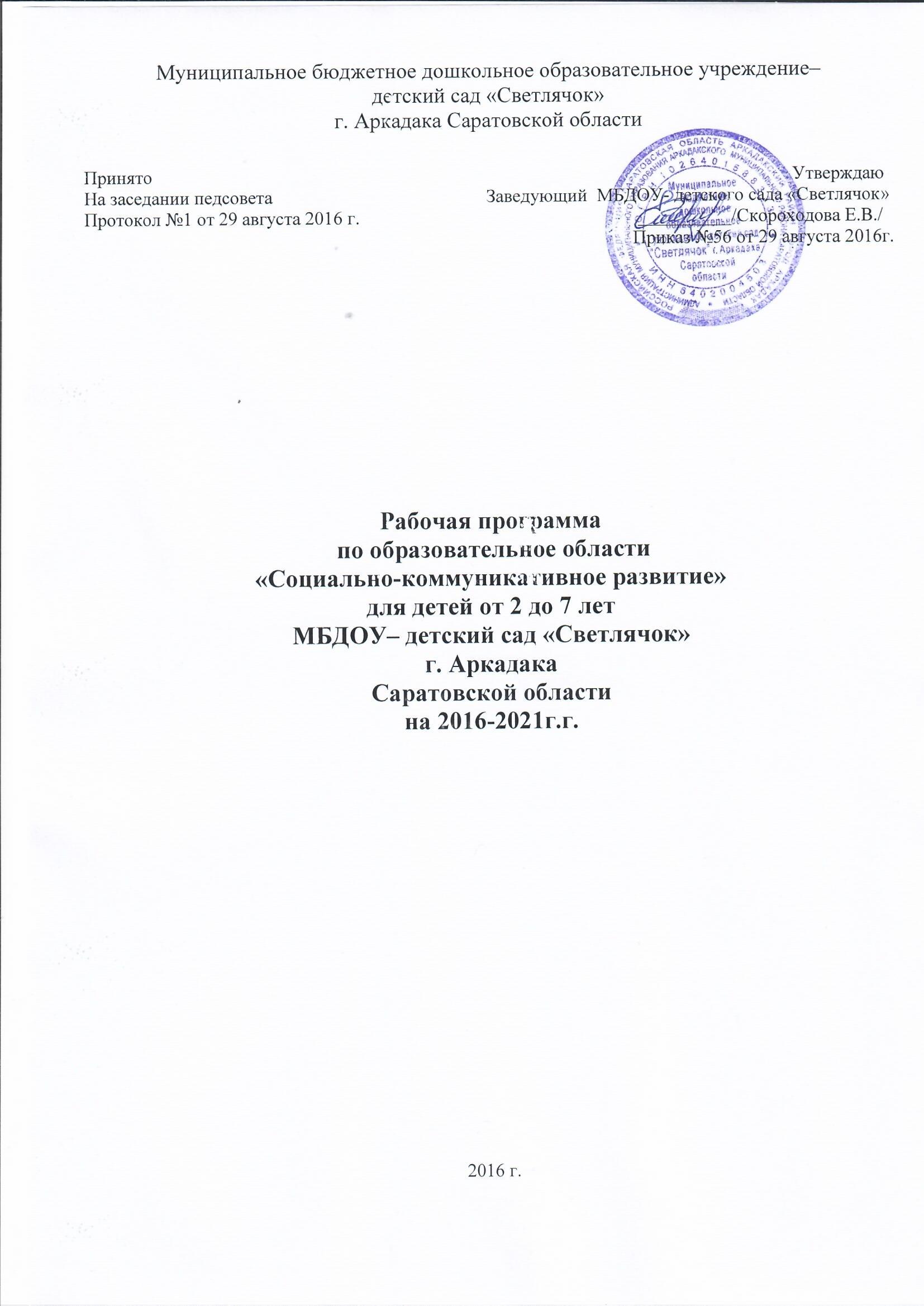 Оглавление.1.ЦЕЛЕВОЙ РАЗДЕЛ…………………………………………………………………….….   31.1. Пояснительная записка………………………………………………………………........  31.1.1. Цели и задачи рабочей программы по образовательной области «Познавательное развитие» в МБДОУ – детском саду «Светлячок» г. Аркадака Саратовской области…………………………………………………………………………………………... 41.1.2. Формы организации обучения………………………………………………………….   51.2.  Планируемые результаты ………………………………………………………………..   51.2.1. Планируемые промежуточные результаты освоения Образовательной области ДОУ «Познавательное развитие». …………………………………………………........................... 52. СОДЕРЖАТЕЛЬНЫЙ РАЗДЕЛ…………………………………………………............   92.1. Содержание образовательной области «Познавательное развитие»…………………… 92.2. Перспективно – тематический план работы  ОО «Познавательное развитие» детей 2-3 года…………………………………………………………………………………………….   252.3. Перспективно – тематический план работы  ОО «Познавательное развитие» детей 3 -4 лет………………………………………………………..............................................................332.4. Перспективно – тематический план работы  ОО «Познавательное развитие» детей 4- 5 лет………………………………………………………………………………………………..382.5.Перспективно – тематический план работы  ОО «Познавательное развитие» детей 5 – 6 лет…………………………………………………………………………………………… ..502.6. Перспективно – тематический план работы ОО «Познавательное развитие» детей 6-7 лет................................................................................................................................................. 603. ОРГАНИЗАЦИОННЫЙ РАЗДЕЛ……...………………………………………………   883.1.Психолого-педагогические условия, обеспечивающие развитие ребёнка ……...........   883.2.Организация развивающей предметно-пространственной среды…………………….   883.3.Материально-техническое обеспечение рабочей программы по ОО «Познавательное развитие»…………………………………………………………………    893.4. Планирование образовательной деятельности……………………………………..   903.5. Методические пособия рабочей  программы по образовательной области.«Познавательное развитие»………………………………………………………………......  911.ЦЕЛЕВОЙ РАЗДЕЛ.1.1.Пояснительная записка       Рабочая программа разработана в соответствии в соответствии с федеральным государственным образовательным стандартом дошкольного образования,  на основе примерной основной образовательной программы дошкольного образования,  Основной образовательной программой  дошкольного образованияМБДОУ детского сада «Светлячок» г. Аркадака Саратовской области.Рабочая программа отражает особенности содержания и организации образовательного процесса в группе младшего дошкольного возраста, среднего, старшего возраста. Рабочая программа предназначена для  детей  от 2 до 7  лет и разработана в соответствии с:Федеральный закон от 29.12.2012 № 273-ФЗ «Об образовании в Российской Федерации».Приказ Министерства образования и науки РФ от 17 октября 2013 г. № 1155 «Об утверждении федерального государственного образовательного стандарта дошкольного образования».Приказ Министерства образования и науки РФ от 30 августа 2013 г. № 1014 «Об утверждении Порядка организации и осуществления образовательной деятельности по основным общеобразовательным программам – образовательным программам дошкольного образования».Приказ Министерства образования и науки РФ от 8 апреля 2014 г. № 293 «Об утверждении Порядка приема на обучение по образовательным программам дошкольного образования».Постановление Главного государственного санитарного врача Российской Федерации от 15 мая 2013 г. № 26 «Об утверждении СанПиН 2.4.1.3049-13 «Санитарно-эпидемиологические требования к устройству, содержанию и организации режима работы дошкольных образовательных организаций».Письмо Департамента государственной политики в сфере общего образования Министерства образования и науки РФ от 28.02.2014 № 08-249 «Комментарии к ФГОС дошкольного образования».Письмо Министерства образования и науки РФ от 10 января 2014 года № 0810 «О Плане действий по обеспечению введения ФГОС дошкольного образования» (далее – План действий по обеспечению введения ФГОС ДО (№ 08-10)).Письмо Рособрнадзора от 07.02.2014 № 015222/05382 «О дошкольных образовательных организациях».Письмо Министерства образования и науки РФ от 10 января 2014 года № 08-5 «О соблюдении организациями, осуществляющими образовательную деятельность, требований, установленных федеральным государственным образовательным стандартом дошкольного образования».Устав МБДОУ детского сада «Светлячок»  Положением об основной образовательной программе в МБДОУ - детский сад     «Светлячок» г. Аркадака Саратовской области.Социально-коммуникативное развитие направлено на усвоение норм и ценностей, принятых в обществе, включая моральные и нравственные ценности; развитие общения и взаимодействия ребенка с взрослыми и сверстниками; становление самостоятельности, целенаправленности и саморегуляции собственных действий; развитие социального и эмоционального интеллекта, эмоциональной отзывчивости, сопереживания, формирование готовности к совместной деятельности со сверстниками, формирование уважительного отношения и чувства принадлежности к своей семье и к сообществу детей и взрослых в организации; формирование позитивных установок к различным видам труда и творчества; формирование основ безопасного поведения в быту, социуме, природе.Цели и задачи рабочей программы по ОО «Социально-коммуникативное развитие»:Нравственное воспитание, формирование личности ребенка, развитие общения. Усвоение норм и ценностей, принятых в обществе, воспитание уважения к традиционным ценностям, таким как любовь к родителям, уважение к старшим, заботливое отношение к малышам, пожилым людям, внимательное отношение к людям с отграниченными возможностями здоровья. Воспитание моральных и нравственных качеств ребенка, формирование умения правильно оценивать свои поступки и поступки сверстников, воспитание у детей стремления в своих поступках следовать положительному примеру.Развитие социального и эмоционального интеллекта, эмоциональной отзывчивости, сопереживания, уважительного и доброжелательного отношения к окружающим. Развитие свободного общения с взрослыми и детьми, овладение конструктивными способностями и средствами взаимодействия с окружающими; формирование готовности детей к совместной деятельности, развитие умения договариваться, самостоятельно разрешать конфликты со сверстниками.Формирование личности ребенка, воспитание уважительного отношения\ к себе, уверенности в своих силах, становление самостоятельности, целенаправленности и саморегуляции собственных действий, воспитание стремления творчески подходить к решению различных жизненных ситуаций.Воспитание основ культуры поведения, навыков вежливого общения с окружающими (здороваться, прощаться, благодарить за помощь, извиняться и пр.).Ребенок в семье и сообществе. Воспитывать уважение к традиционным семейным ценностям; воспитание уважительного отношения и чувства принадлежности к своей семье, любви и уважения к своим родителям, умения проявлять заботу о близких людях, с благодарностью воспринимать заботу о себе.Воспитание уважительного отношения и чувства принадлежности к сообществу детей и взрослых в организации, чувства коллективизма, воспитание активной жизненной позиции, стремления к участию в совместной деятельности и различных мероприятиях, формирование представления о себе как об активном члене коллектива.Формирование позитивных установок к труду и творчеству. Развитие навыков самообслуживания; приобщение детей к доступным видам трудовой деятельности. Формирование умения ответственно относиться к порученному заданию (умение и желание6 доводить дело до конца, стремление сделать его хорошо).Формирование позитивных установок к различным видам труда и творчества. Воспитание ценностного отношения к собственному труду, труду других людей и его результатам.Формирование основ безопасности. Формирование первичных представлений о безопасном поведении в быту, социуме, природе. Воспитание осознанного отношения к выполнению правил безопасности.Формирование осторожного и осмотрительного отношения к потенциально опасным для человека и окружающего мира природы ситуациям.Формирование представлений о некоторых типичных опасных ситуациях и способах поведения в них.Формирование элементарных представлений о правилах безопасности дорожного движения; воспитание осознанного отношения к необходимости выполнения этих правил.1.1.2.Формы организации обучения.Основная ведущая деятельность дошкольников – игра, поэтому практически вся жизнь ребёнка строится на основе игровой и коммуникативной деятельностей через игры с правилами, словесные, пальчиковые, театрализованные, сюжетно-ролевые игры, беседы, игры-ситуации, этические беседы, трудовые поручения. При этом также обращается внимание на приобщение дошкольника к установленным общественным нормам взаимоотношений со взрослыми и сверстниками, а также формирование гендерной, семейной и гражданской принадлежности, патриотических чувств, достопримечательностями родного края, его обычаями и традициями. 	В группах детского сада имеются разнообразные игровые центры, в том числе с учётом гендерной составляющей, уголки уединения, краеведения, в старших-подготовительных группах подготовлены патриотические уголки. 	Педагог-психолог детского сада организует работу по психолого-педагогическому сопровождению воспитанников в период адаптации, по изучение познавательной сферы детей подготовительной группы, оказывает консультативную помощь родителям воспитанников, организует методические мероприятия с педагогами. 		С целью развития навыков взаимодействия с окружающими, ориентировки в социальной действительности, умений выбора адекватных способов общения с воспитанниками проводятся различные формы работы: конкурсы, фестивали детского творчества, логопедические развлечения.1.2. Планируемые результатыВ соответствии с пунктом 4.1. ФГОС результаты освоения программы представлены в виде целевых ориентиров дошкольного образования - социально-нормативных возрастных характеристик возможных достижений ребенка на этапе завершения уровня дошкольного образования. Подчёркивая специфику дошкольного детства (гибкость, пластичность развития ребенка, высокий разброс вариантов его развития, его непосредственность и непроизвольность), а также системные особенности дошкольного образования (необязательность уровня дошкольного образования в Российской Федерации, отсутствие возможности вменения ребенку какой-либо ответственности за результат), делающих неправомерными требования от ребенка дошкольного возраста конкретных образовательных достижений, стандарт обуславливает необходимость определения результатов освоения образовательной программы в виде целевых ориентиров.1.2.1 Планируемые промежуточные результаты освоения образовательной области ДОУ «Социально-коммуникативное развитие».Вторая группа раннего возраста (от 2 до 3 лет)Социализация, развитие общения, нравственное воспитание1.Умеет играть рядом со сверстниками, не мешая им. 2.Проявляет интерес к совместным играм небольшими группами.3.Имеет первичные представления об элементарных правилах поведения в детском саду, дома, на улице (не бегать, не кричать, выполнять просьбы взрослого) и соблюдает их.4.Соблюдает правила элементарной вежливости.5.Самостоятельно или по напоминанию говорит «спасибо», «здравствуйте», «до свидания», «спокойной ночи» (в семье, в группе).6.Проявляет отрицательное отношение к грубости, жадности.Ребенок в семье, обществеИмеет первичные представления о себе: 1.знает свое имя,         2.свой пол,3. имена членов своей семьи 4. воспитателейСамообслуживание, самостоятельность, трудовое воспитание1.Умеет самостоятельно одеваться и раздеваться в определенной последовательности.2.Проявляет навыки опрятности (замечает непорядок в одежде, устраняет его при небольшой помощи взрослых). 3.При небольшой помощи взрослого пользуется индивидуальными предметами (носовым платком, салфеткой, полотенцем, расческой, горшком). 4.Умеет самостоятельно есть.5.Выполняет простейшие трудовые действия (с помощью педагога)6.Наблюдает за трудовыми действиями воспитателя в уголке природы.Формирование основ безопасности1.Соблюдает элементарные правила поведения в детском саду.2.Соблюдает элементарные правила взаимодействия с растениями и животными.3.Имеет первичные представления о машинах, улице, дороге..Младшая  группа(от 3 до 4 лет)Социализация, развитие общения, нравственное воспитание1.Имеет положительный настрой на соблюдение элементарных правил поведения в детском саду и на улице; на явные нарушения усвоенных им правил.2.Готов соблюдать элементарные правила в совместных играх.3.Может общаться спокойно, без крика. 4.Ситуативно проявляет доброжелательное отношение к окружающим, умение делиться с товарищем; имеет опыт правильной оценки хороших и плохих поступков. 5.Понимает, что надо жить дружно, вместе пользоваться игрушками, книгами, помогать друг другу.6.Соблюдает правила элементарной вежливости. 7.Самостоятельно или после  напоминания говорит «спасибо», «здравствуйте», «до свидания», «спокойной ночи» (в семье, в группе).Ребенок в семье, обществе1.Имеет первичные представления о себе: знает свое имя, возраст, пол.2.Называет членов своей семьи, их имена. 3.Ориентируется в помещениях детского сада. 4.Знает название родного города (поселка).Самообслуживание, самостоятельность, трудовое воспитание1.Умеет самостоятельно одеваться и раздеваться в определенной последовательности 2.Приучен к опрятности (замечает непорядок в одежде, устраняет его при небольшой помощи взрослых).3.Владеет простейшими навыками поведения во время еды, умывания.4.Может помочь накрыть стол к обеду.5.Кормит рыб и птиц (с помощью воспитателя).Формирование основ безопасности1.Соблюдает элементарные правила поведения в детском саду.2.Соблюдает элементарные правила взаимодействия с растениями и животными. 3.Имеет элементарные представления о безопасном поведении на дороге. Средняя группа(от 4 до 5 лет)Социализация, развитие общения, нравственное воспитание1.Проявляет умение объединяться с детьми для совместных игр, согласовывать тему игры, распределять роли, поступать в соответствии с правилами и общим замыслом. 2.Разделяет игровые и реальные взаимодействия. 3.Умеет считаться с интересами товарищей.4.Делает попытки решать спорные вопросы и улаживать конфликты с помощью речи: убеждать, доказывать, объяснять.5.Проявляет личное отношение к соблюдению (и нарушению) моральных норм (стремится к справедливости, испытывает чувство стыда при неблаговидных поступках).6.Может проявить инициативу в оказании помощи товарищам, взрослым.7.Самостоятельно или после напоминания со стороны взрослого использует в общении со взрослым «вежливые» слова, обращается к сотрудникам детского сада по имени-отчеству. Знает, что нельзя вмешиваться в разговор взрослых.8.Умеет (сам или при помощи взрослого) вежливо выражать свою просьбу, благодарить за оказанную услугу.Ребенок в семье, обществе1.Знает свое имя и фамилию, возраст.2.Знает имена членов своей семьи, может рассказать где работают родители. 3.Имеет первичные гендерные представления (мужчины смелые, сильные; женщины нежные, заботливые).4.Может рассказать о своем родном городе (поселке, селе), назвать его.Самообслуживание, самостоятельность, трудовое воспитание1.Соблюдает элементарные правила гигиены (по мере необходимости –моет руки с мылом, пользуется расческой, носовым платком, прикрывает рот при кашле).2.Обращается за помощью к взрослым при заболевании, травме. Соблюдает элементарные правила приема пищи (правильно пользуется столовыми приборами, салфеткой, поласкает рот после еды).3.Самостоятельно одевается, раздевается, складывает и убирает одежду, с помощью взрослого приводит ее в порядок.4.Самостоятельно выполняет обязанности дежурного по столовой.5.Самостоятельно готовит к занятиям свое рабочее место, убирает материалы по окончании работы.Формирование основ безопасности1.Соблюдает элементарные правила поведения в детском саду.2.Соблюдает элементарные правила поведения на улице и в транспорте, знает элементарные правила дорожного движения.3.Различает и называет специальные виды транспорта («Скорая помощь», «Пожарная», «Милиция»), объясняет их назначение.4.Понимает значения сигналов светофора. 5.Узнает и называет дорожные знаки «Пешеходный переход», «Остановка общественного транспорта».6.Различает проезжую часть, тротуар, подземный пешеходный переход, пешеходный переход «Зебра».7.Знает элементарные правила поведения в природе (способы безопасного взаимодействия с растениями и животными, бережного отношения к окружающей природе).Старшая группа(от 5 до 6 лет)Социализация, развитие общения, нравственное воспитание1.Распределяет роли до начала игры и строит свое поведение, придерживаясь роли.2.Проявляет умение поддерживать беседу, высказывает свою точку зрения, согласие или несогласие с ответом товарища.3.Проявляет умение работать коллективно, договариваться со сверстниками о том, кто какую часть работы будет выполнять.4.Если при распределении ролей в игре возникают конфликты, связанные с субординацией ролевого поведения, решает спорные вопросы и улаживает конфликты с помощью речи: убеждает, доказывает, объясняет.5.Понимает, что надо заботиться о младших, помогать им, защищать тех. кто слабее.6.Может сам или с небольшой помощью взрослого оценивать сваи поступки и поступки сверстников.7.Соблюдает элементарные общепринятые нормы поведения в детском саду, на улице.8.В повседневной жизни сам, без напоминания со стороны взрослого пользуется «вежливыми» словами.Ребенок в семье, обществе1.Знает и называет свое имя и фамилию, имена и отчества родителей.2. Знает, где работают родители, как важен для общества их труд.3.Имеет постоянные обязанности по дому.4.Знает семейные праздники. 5.Может рассказать о своем родном городе (поселке, селе), назвать улицу, на которой живет.6.Имеет традиционные гендерные представления, уважительно относится к сверстникам своего и противоположного пола.Самообслуживание, самостоятельность, трудовое воспитание1.Самостоятельно одевается и раздевается, сушит мокрые вещи, ухаживает за обувью. Соблюдет порядок в своем шкафу2.Имеет навыки опрятности (замечает непорядок в одежде, устраняет его при небольшой помощи взрослых).3.Сформированы элементарные навыки личной гигиены (самостоятельно чистит зубы, моет руки перед едой; при кашле и чихании закрывает рот и нос платком).4.Владеет простейшими навыками поведения во время еды, пользуется вилкой, ножом.5.Поддерживает порядок в группе и на участке детского сада.6.Выполняет обязанности дежурного по столовой, правильно сервирует стол. 7.Выполняет поручения по уходу за животными и растениями в уголке природы Формирование основ безопасности1.Соблюдает элементарные правила организованного поведения в детском саду.2.Соблюдает элементарные правила поведения на улице и в транспорте. Знает элементарные правила дорожного движения.3.Различает и называет специальные виды транспорта («Скорая помощь», «Пожарная», «Милиция»), объясняет их назначение.4.Понимает  и объясняет значения сигналов светофора. 5.Узнает и называет дорожные знаки «Пешеходный переход», «Дети», «Остановка общественного транспорта», «Подземный пешеходный переход», «Пункт медицинской помощи».6.Различает и называет проезжую часть, тротуар, подземный пешеходный переход, пешеходный переход «Зебра».7.Знает и соблюдает элементарные правила поведения в природе (способы безопасного взаимодействия с растениями и животными, бережного отношения к окружающей природе).Подготовительная к школе группа(от 6 до 7 лет)Социализация, развитие общения, нравственное воспитание1.Владеет конструктивными способами взаимодействия с детьми и взрослыми (договаривается, обменивается предметами, распределяет действия при сотрудничестве).2.Соблюдает правила поведения на улице , в общественных местах (транспорте, магазине, поликлинике, театре и др.).3.Проявляет уважительное отношение к окружающим.4.Проявляет организованность и дисциплинированность.5.Слушает собеседника,  не перебивая.6.Использует формулы словесной вежливости (приветствия, прощания, просьбы, извинения).Ребенок в семье, обществе1.Имеет представления о себе, собственной принадлежности и принадлежности других людей к определенному полу 2.Может рассказать о составе семьи, родственных отношениях и взаимосвязях, распределении семейных обязанностей, 3.Имеет представления о семейных традициях, истории.4.Знает свой домашний адрес, телефон, имена и отчества родителей, их профессии.5.Может рассказать об обществе, его культурных ценностях 6.Сформированы первичные представления о государстве и принадлежности к нему; о мире.Самообслуживание, самостоятельность, трудовое воспитание1.Быстро раздевается и одевается, вешает одежду в определенном порядке, следит за чистотой одежды и обуви 2.Самостоятельно ухаживает за одеждой, устраняет непорядок в своем внешнем виде.3.Усвоил основные культурно-гигиенические навыки (быстро и правильно умывается, насухо вытирается, пользуясь только индивидуальным полотенцем, чистит зубы, поласкает рот после еды, моет ноги перед сном, правильно пользуется носовым платком и расческой)4.Ответственно выполняет обязанности дежурного по столовой, в уголке природы.5.Проявляет трудолюбие в работе на участке детского сада. 6.Может планировать свою трудовую деятельность; отбирать материалы, необходимые для занятий, игр.Формирование основ безопасности1.Соблюдает элементарные правила организованного поведения в детском саду, поведения на улице и в транспорте, дорожного движения.2.Различает и называет специальные виды транспорта («Скорая помощь», «Пожарная», «Милиция»), объясняет их назначение.3.Знает значения сигналов светофора.4.Узнает и называет дорожные знаки «Пешеходный переход», «Дети». «Остановка общественного транспорта», «Подземный пешеходный переход», «Пункт медицинской помощи».5.Различает и характеризует проезжую часть, тротуар, подземный пешеходный переход, пешеходный переход «Зебра».6.Знает и соблюдает элементарные правила поведения в природе (способы безопасного взаимодействия с растениями и животными, бережного отношения к окружающей природе).2.СОДЕРЖАТЕЛЬНЫЙ  РАЗДЕЛ.2.1. Содержание образовательной области «Социально-коммуникативное развитие» Социализация, развитие общения, нравственное воспитаниеВторая группа раннего возраста (от 2 до 3 лет)Формировать у детей опыт поведения в среде сверстников, воспитывать чувство симпатии к ним. Способствовать накоплению опыта доброжелательных взаимоотношений со сверстниками, воспитывать эмоциональную отзывчивость (обращать внимание детей на ребенка, проявившего заботу о товарище, поощрять умение пожалеть, посочувствовать).Формировать у каждого ребенка уверенность в том, что его, как и всех детей, любят, о нем заботятся; проявлять уважительное отношение к интересам ребенка, его нуждам, желаниям, возможностям.Воспитывать отрицательное отношение к грубости, жадности; развивать умение играть не ссорясь, помогать друг другу и вместе радоваться успехам, красивым игрушкам и т. п.Воспитывать элементарные навыки вежливого обращения: здороваться, прощаться, обращаться с просьбой спокойно, употребляя слова «спасибо» и «пожалуйста». Формировать умение спокойно вести себя в помещении и на улице: не шуметь, не бегать, выполнять просьбу взрослого.Воспитывать внимательное отношение и любовь к родителям и близкимлюдям. Приучать детей не перебивать говорящего взрослого, формировать умение подождать, если взрослый занят.Младшая группа(от 3 до 4 лет) Закреплять навыки организованного поведения в детском саду, дома, на улице. Продолжать формировать элементарные представления о том, что хорошо и что плохо.Обеспечивать условия для нравственного воспитания детей. Поощрять попытки пожалеть сверстника, обнять его, помочь. Создавать игровые ситуации, способствующие формированию внимательного, заботливого отношения к окружающим. Приучать детей общаться спокойно, без крика.Формировать доброжелательное отношение друг к другу, умение делитьсяс товарищем, опыт правильной оценки хороших и плохих поступков.Учить жить дружно, вместе пользоваться игрушками, книгами, помогатьдруг другу.Приучать детей к вежливости (учить здороваться, прощаться, благодаритьза помощь).Средняя группа(от 4 до 5 лет)Способствовать формированию личностного отношения ребенка к соблюдению (и нарушению) моральных норм: взаимопомощи, сочувствия обиженному и несогласия с действиями обидчика; одобрения действий того, кто поступил справедливо, уступил по просьбе сверстника (разделил кубики поровну).	Продолжать работу по формированию доброжелательных взаимоотношений между детьми (рассказывать о том, чем хорош каждый воспитанник, помогать каждому ребенку как можно чаще убеждаться в том, что он хороший, что его любят и пр.).Учить коллективным играм, правилам добрых взаимоотношений.	Воспитывать скромность, отзывчивость, желание быть справедливым, сильным и смелым; учить испытывать чувство стыда за неблаговидный поступок.Напоминать детям о необходимости здороваться, прощаться, называть работников дошкольного учреждения по имени и отчеству, не вмешиваться в разговор взрослых, вежливо выражать свою просьбу, благодарить за оказанную услугу.Старшая группа(от 5 до 6 лет)Воспитывать дружеские взаимоотношения между детьми; привычку сообща играть, трудиться, заниматься; стремление радовать старших хорошими поступками; умение самостоятельно находить общие интересные занятия.Воспитывать уважительное отношение к окружающим.Учить заботиться о младших, помогать им, защищать тех, кто слабее. Формировать такие качества, как сочувствие, отзывчивость.Воспитывать скромность, умение проявлять заботу об окружающих, с благодарностью относиться к помощи и знакам внимания.Формировать умение оценивать свои поступки и поступки сверстников. Развивать стремление детей выражать свое отношение к окружающему, самостоятельно находить для этого различные речевые средства.Расширять представления о правилах поведения в общественных местах;об обязанностях в группе детского сада, дома.Обогащать словарь детей вежливыми словами (здравствуйте, до свидания, пожалуйста, извините, спасибо и т. д.). Побуждать к использованию в речи фольклора (пословицы, поговорки, потешки и др.). Показать значение родного языка в формировании основ нравственности.Подготовительная к школе группа(от 6 до 7 лет)Воспитывать дружеские взаимоотношения между детьми, развивать умение самостоятельно объединяться для совместной игры и труда, заниматься самостоятельно выбранным делом, договариваться, помогать друг другу.Воспитывать организованность, дисциплинированность, коллективизм,уважение к старшим.Воспитывать заботливое отношение к малышам, пожилым людям; учить помогать им.Формировать такие качества, как сочувствие, отзывчивость, справедливость, скромность.Развивать волевые качества: умение ограничивать свои желания, выполнять установленные нормы поведения, в своих поступках следовать положительному примеру.Воспитывать уважительное отношение к окружающим. Формировать умение слушать собеседника, не перебивать без надобности. Формировать умение спокойно отстаивать свое мнение.Обогащать словарь формулами словесной вежливости (приветствие, прощание, просьбы, извинения).Расширять представления детей об их обязанностях, прежде всего в связи с подготовкой к школе. Формировать интерес к учебной деятельности и желание учиться в школе.Ребенок в семье и сообществе, патриотическое воспитаниеВторая группа раннего возраста (от 2 до 3 лет)Образ Я. Формировать у детей элементарные представления о себе, об изменении своего социального статуса (взрослении) в связи с началом посещения детского сада; закреплять умение называть свое имя.Формировать у каждого ребенка уверенность в том, что взрослые любят его, как и всех остальных детей.Семья. Воспитывать внимательное отношение к родителям, близким людям. Поощрять умение называть имена членов своей семьи.Детский сад. Развивать представления о положительных сторонах детского сада, его общности с домом (тепло, уют, любовь и др.) и отличиях от домашней обстановки (больше друзей, игрушек, самостоятельности и т. д.).Обращать внимание детей на то, в какой чистой, светлой комнатеони играют, как много в ней ярких, красивых игрушек, как аккуратно заправленыкроватки. На прогулке обращать внимание детей на красивые растения, оборудование участка, удобное для игр и отдыха.Развивать умение ориентироваться в помещении группы, на участке.Родная страна. Напоминать детям название города (поселка), в которомони живут.Младшая группа(от 3 до 4 лет)Образ Я. Постепенно формировать образ Я. Сообщать детям разнообразные, касающиеся непосредственно их сведения (ты мальчик, у тебя серые глаза, ты любишь играть и т. п.), в том числе сведения о прошлом (не умел ходить, говорить; ел из бутылочки) и о происшедших с ними изменениях (сейчас умеешь правильно вести себя за столом, рисовать, танцевать; знаешь «вежливые» слова).Семья. Беседовать с ребенком о членах его семьи (как зовут, чем занимаются, как играют с ребенком и пр.).Детский сад. Формировать у детей положительное отношение к детскомусаду. Обращать их внимание на красоту и удобство оформления групповой комнаты, раздевалки (светлые стены, красивые занавески, удобная мебель, новые игрушки, в книжном уголке аккуратно расставлены книги с яркими картинками).Знакомить детей с оборудованием и оформлением участка для игр и занятий, подчеркивая его красоту, удобство, веселую, разноцветную окраску строений.Обращать внимание детей на различные растения, на их разнообразие и красоту.Вовлекать детей в жизнь группы, воспитывать стремление поддерживатьчистоту и порядок в группе, формировать бережное отношение к игрушкам, книгам, личным вещам и пр. Формировать чувство общности, значимости каждого ребенка для детского сада.Совершенствовать умение свободно ориентироваться в помещениях и на участке детского сада.Формировать уважительное отношение к сотрудникам детского сада (музыкальный руководитель, медицинская сестра, заведующая, старший воспитатель и др.), их труду; напоминать их имена и отчества.Родная страна. Формировать интерес к малой родине и первичные представления о ней: напоминать детям название города (поселка), в которомони живут; побуждать рассказывать о том, где они гуляли в выходные дни (в парке, сквере, детском городке) и пр.Средняя группа(от 4 до 5 лет)Образ Я. Формировать представления о росте и развитии ребенка, его прошлом, настоящем и будущем («я был маленьким, я расту, я буду взрослым»). Формировать первичные представления детей об их правах (на игру, доброжелательное отношение, новые знания и др.) и обязанностях в группе детского сада, дома, на улице, на природе (самостоятельно кушать, одеваться, убирать игрушки и др.). Формировать у каждого ребенка уверенность в том, что он хороший, что его любят.Формировать первичные гендерные представления (мальчики сильные,смелые; девочки нежные, женственные).Семья. Углублять представления детей о семье, ее членах. Дать первоначальные представления о родственных отношениях (сын, мама, папа, дочь и т. д.).Интересоваться тем, какие обязанности по дому есть у ребенка (убирать игрушки, помогать накрывать на стол и т. п.).Детский сад. Продолжать знакомить детей с детским садом и его сотрудниками. Совершенствовать умение свободно ориентироваться в помещениях детского сада. Закреплять навыки бережного отношения к вещам, учить использовать их по назначению, ставить на место.Знакомить с традициями детского сада. Закреплять представления ребенка о себе как о члене коллектива, развивать чувство общности с другими детьми. Формировать умение замечать изменения в оформлении группы и зала, участка детского сада (как красиво смотрятся яркие, нарядные игрушки, рисунки детей и т. п.). Привлекать к обсуждению и посильному участию в оформлении группы, к созданию ее символики и традиций.Родная страна. Продолжать воспитывать любовь к родному краю; рассказывать детям о самых красивых местах родного города (поселка), его достопримечательностях.Дать детям доступные их пониманию представления о государственных праздниках.Рассказывать о Российской армии, о воинах, которые охраняют нашу Родину (пограничники, моряки, летчики).Старшая группа(от 5 до 6 лет)Образ Я. Расширять представления ребенка об изменении позиции в связи с взрослением (ответственность за младших, уважение и помощь старшим, в том числе пожилым людям и т.д.). Через символические и образные средства углублять представления ребенка о себе в прошлом, настоящем и будущем.Расширять традиционные гендерные представления. Воспитывать уважительное отношение к сверстникам своего и противоположного пола.Семья. Углублять представления ребенка о семье и ее истории; о том, где работают родители, как важен для общества их труд. Поощрять посильное участие детей в подготовке различных семейных праздников. Приучать к выполнению постоянных обязанностей по дому.Детский сад. Продолжать формировать интерес к ближайшей окружающей среде: к детскому саду, дому, где живут дети, участку детского сада и др. Обращать внимание на своеобразие оформления разных помещений.Развивать умение замечать изменения в оформлении помещений, учить объяснять причины таких изменений; высказывать свое мнение по поводу замеченных перемен, вносить свои предложения о возможных вариантах оформления. Подводить детей к оценке окружающей среды.Вызывать стремление поддерживать чистоту и порядок в группе, украшать ее произведениями искусства, рисунками. Привлекать к оформлению  групповой комнаты, зала к праздникам. Побуждать использовать созданные детьми изделия, рисунки, аппликации (птички, бабочки, снежинки, веточки с листьями и т. п.).Расширять представления ребенка о себе как о члене коллектива, формировать активную жизненную позицию через участие в совместной проектной деятельности, взаимодействие с детьми других возрастных групп, посильное участие в жизни дошкольного учреждения. Приобщать к мероприятиям, которые проводятся в детском саду, в том числе и совместно с родителями (спектакли, спортивные праздники и развлечения, подготовка выставок детских работ).Родная страна. Расширять представления о малой Родине. Рассказывать детям о достопримечательностях, культуре, традициях родного края; о замечательных людях, прославивших свой край.Расширять представления детей о родной стране, о государственных праздниках (8 Марта, День защитника Отечества, День Победы, Новый год и т. д.). Воспитывать любовь к Родине.Формировать представления о том, что Российская Федерация (Россия) — огромная многонациональная страна. Рассказывать детям о том, что Москва — главный город, столица нашей Родины. Познакомить с флагом и гербом России, мелодией гимна.Расширять представления детей о Российской армии. Воспитывать уважение к защитникам отечества. Рассказывать о трудной, но почетной обязанности защищать Родину, охранять ее спокойствие и безопасность; о том, как в годы войн храбро сражались и защищали нашу страну от врагов прадеды, деды, отцы. Приглашать в детский сад военных, ветеранов из числа близких родственников детей. Рассматривать с детьми картины, репродукции, альбомы с военной тематикой.Подготовительная к школе группа(от 6 до 7 лет)Образ Я. Развивать представление о временной перспективе личности, об изменении позиции человека с возрастом (ребенок посещает детский сад, школьник учится, взрослый работает, пожилой человек передает свой опыт другим поколениям). Углублять представления ребенка о себе в прошлом, настоящем и будущем.Закреплять традиционные гендерные представления, продолжать развивать в мальчиках и девочках качества, свойственные их полу.Семья. Расширять представления детей об истории семьи в контексте истории родной страны (роль каждого поколения в разные периоды истории страны). Рассказывать детям о воинских наградах дедушек, бабушек, родителей.Закреплять знание домашнего адреса и телефона, имен и отчеств родителей, их профессий.Детский сад. Продолжать расширять представления о ближайшей окружающей среде (оформление помещений, участка детского сада, парка, сквера). Учить детей выделять радующие глаз компоненты окружающей среды (окраска стен, мебель, оформление участка и т. п.).Привлекать детей к созданию развивающей среды дошкольного учреждения (мини-музеев, выставок, библиотеки, конструкторских мастерских и др.); формировать умение эстетически оценивать окружающую среду, высказывать оценочные суждения, обосновывать свое мнение.Формировать у детей представления о себе как об активном члене коллектива: через участие в проектной деятельности, охватывающей детей младших возрастных групп и родителей; посильном участии в жизни дошкольного учреждения (адаптация младших дошкольников, подготовка к праздникам, выступлениям, соревнованиям в детском саду и за его пределами и др.).Родная страна. Расширять представления о родном крае. Продолжать знакомить с достопримечательностями региона, в котором живут дети.Нa основе расширения знаний об окружающем воспитывать патриотические и интернациональные чувства, любовь к Родине. Углублять и уточнять представления о Родине—России. Поощрять интерес детей к событиям, происходящим в стране, воспитывать чувство гордости за ее достижения.Закреплять знания о флаге, гербе и гимне России (гимн исполняется во время праздника или другого торжественного события; когда звучит гимн, все встают, а мужчины и мальчики снимают головные уборы).Развивать представления о том, что Российская Федерация (Россия) — огромная, многонациональная страна. Воспитывать уважение к людям разных национальностей и их обычаям.Расширять представления о Москве — главном городе, столице России.Расширять знания о государственных праздниках. Рассказывать детям о  Ю. А. Гагарине и других героях космоса.Углублять знания о Российской армии. Воспитывать уважение к защитникам Отечества, к памяти павших бойцов (возлагать с детьми цветы к обелискам, памятникам и т. д.).Самообслуживание, самостоятельность трудовое воспитаниеВторая группа раннего возраста (от 2 до 3 лет)Воспитание культурно-гигиенических навыков. Формировать привычку(сначала под контролем взрослого, а затем самостоятельно) мыть руки по мере загрязнения и перед едой, насухо вытирать лицо и руки личным полотенцем.Учить с помощью взрослого приводить себя в порядок; пользоваться индивидуальными предметами (носовым платком, салфеткой, полотенцем, расческой, горшком). Формировать умение во время еды правильно держать ложку.Самообслуживание. Учить детей одеваться и раздеваться в определенном порядке; при небольшой помощи взрослого снимать одежду, обувь (расстегивать пуговицы спереди, застежки на липучках); в определенном порядке аккуратно складывать снятую одежду. Приучать к опрятности.	Общественно-полезный труд. Привлекать детей к выполнению простейшихтрудовых действий: совместно с взрослым и под его контролем расставлять хлебницы (без хлеба), салфетницы, раскладывать ложки и пр.Приучать поддерживать порядок в игровой комнате, по окончании игр расставлять игровой материал по местам.Уважение к труду взрослых. Поощрять интерес детей к деятельности взрослых. Обращать внимание на то, что и как делает взрослый (как ухаживает за растениями (поливает) и животными (кормит); как дворник подметает двор, убирает снег; как столяр чинит беседку и т.д.), зачем он выполняет те или иные действия. Учить узнавать и называть некоторые трудовые действия (помощник воспитателя моет посуду, приносит еду, меняет полотенца).Младшая группа(от 3 до 4 лет)Культурно-гигиенические навыки. Совершенствовать культурно-гигиенические навыки, формировать простейшие навыки поведения во время еды, умывания.Приучать детей следить за своим внешним видом; учить правильно пользоваться мылом, аккуратно мыть руки, лицо, уши; насухо вытираться после умывания, вешать полотенце на место, пользоваться расческой и носовым платком.Формировать элементарные навыки поведения за столом: умение правильно пользоваться столовой и чайной ложками, вилкой, салфеткой; не крошить хлеб, пережевывать пищу с закрытым ртом, не разговаривать с полным ртом.Самообслуживание. Учить детей самостоятельно одеваться и раздеватьсяв определенной последовательности (надевать и снимать одежду, расстегивать и застегивать пуговицы, складывать, вешать предметы одежды и т. п.). Воспитывать навыки опрятности, умение замечать непорядок в одежде и устранять его при небольшой помощи взрослых.Общественно-полезный труд. Формировать желание участвовать в посильном труде, умение преодолевать небольшие трудности. Побуждать детей к самостоятельному выполнению элементарных поручений: готовить материалы к занятиям (кисти, доски для лепки и пр.), после игры убирать на место игрушки, строительный материал.Приучать соблюдать порядок и чистоту в помещении и на участке детского сада.Во второй половине года начинать формировать у детей умения, необходимые при дежурстве по столовой (помогать накрывать стол к обеду: раскладывать ложки, расставлять хлебницы (без хлеба), тарелки, чашки и т.п.).Труд в природе. Воспитывать желание участвовать в уходе за растениямии животными в уголке природы и на участке: с помощью взрослого кормить рыб, птиц, поливать комнатные растения, растения на грядках, сажать лук, собирать овощи, расчищать дорожки от снега, счищать снег со скамеек.Уважение к труду взрослых. Формировать положительное отношение к труду взрослых. Рассказывать детям о понятных им профессиях (воспитатель, помощник воспитателя, музыкальный руководитель, врач, продавец, повар, шофер, строитель), расширять и обогащать представления о трудовых действиях, результатах труда.Воспитывать уважение к людям знакомых профессий. Побуждать оказывать помощь взрослым, воспитывать бережное отношение к результатамих труда.Средняя группа(от 4 до 5 лет)Культурно-гигиенические навыки. Продолжать воспитывать у детей опрятность, привычку следить за своим внешним видом.Воспитывать привычку самостоятельно умываться, мыть руки с мылом перед едой, по мере загрязнения, после пользования туалетом.Закреплять умение пользоваться расческой, носовым платком; при кашле и чихании отворачиваться, прикрывать рот и нос носовым платком.Совершенствовать навыки аккуратного приема пищи: умение брать пищупонемногу, хорошо пережевывать, есть бесшумно, правильно пользоваться столовыми приборами (ложка, вилка), салфеткой, полоскать рот после еды.Самообслуживание. Совершенствовать умение самостоятельно одеваться, раздеваться. Приучать аккуратно складывать и вешать одежду, с помощью взрослого приводить ее в порядок (чистить, просушивать).Воспитывать стремление быть аккуратным, опрятным.Приучать самостоятельно готовить свое рабочее место и убирать его после окончания занятий рисованием, лепкой, аппликацией (мыть баночки, кисти, протирать стол и т. д.)Общественно-полезный труд. Воспитывать у детей положительное отношение к труду, желание трудиться. Формировать ответственное отношениек порученному заданию (умение и желание доводить дело до конца, стремление сделать его хорошо).Воспитывать умение выполнять индивидуальные и коллективные поручения, понимать значение результатов своего труда для других; формировать умение договариваться с помощью воспитателя о распределении коллективной работы, заботиться о своевременном завершении совместного задания. Поощрять инициативу в оказании помощи товарищам, взрослым.Приучать детей самостоятельно поддерживать порядок в групповой комнате и на участке детского сада: убирать на место строительный материал, игрушки; помогать воспитателю подклеивать книги, коробки.Учить детей самостоятельно выполнять обязанности дежурных по столовой: аккуратно расставлять хлебницы, чашки с блюдцами, глубокие тарелки, ставить салфетницы, раскладывать столовые приборы (ложки, вилки, ножи).Труд в природе. Поощрять желание детей ухаживать за растениями и животными; поливать растения, кормить рыб, мыть поилки, наливать в них воду, класть корм в кормушки (при участии воспитателя).В весенний, летний и осенний периоды привлекать детей к посильной работе на огороде и в цветнике (посев семян, полив, сбор урожая); в зимний период — к расчистке снега.Приобщать детей к работе по выращиванию зелени для корма птицам в зимнее время; к подкормке зимующих птиц.Формировать стремление помогать воспитателю приводить в порядок используемое в трудовой деятельности оборудование (очищать, просушивать, относить в отведенное место).Уважение к труду взрослых. Знакомить детей с профессиями близких людей, подчеркивая значимость их труда. Формировать интерес к профессиям родителей.Старшая группа(от 5 до 6 лет)Культурно-гигиенические навыки. Формировать у детей привычку следить за чистотой тела, опрятностью одежды, прически; самостоятельно чистить зубы, умываться, по мере необходимости мыть руки. Следить за чистотой ногтей; при кашле и чихании закрывать рот и нос платком.Закреплять умение замечать и самостоятельно устранять непорядокв своем внешнем виде.Совершенствовать культуру еды: умение правильно пользоваться столовыми приборами (вилкой, ножом); есть аккуратно, бесшумно, сохраняя правильную осанку за столом; обращаться с просьбой, благодарить.Самообслуживание. Закреплять умение быстро, аккуратно одеваться и раздеваться, соблюдать порядок в своем шкафу (раскладывать одежду в определенные места), опрятно заправлять постель.Воспитывать умение самостоятельно и своевременно готовить материалыи пособия к занятию, учить самостоятельно раскладывать подготовленные воспитателем материалы для занятий, убирать их, мыть кисточки, розетки для красок, палитру, протирать столы.Общественно-полезный труд. Воспитывать у детей положительное отношение к труду, желание выполнять посильные трудовые поручения. Разъяснять детям значимость их труда.Воспитывать желание участвовать в совместной трудовой деятельности. Формировать необходимые умения и навыки в разных видах труда. Воспитывать самостоятельность и ответственность, умение доводить начатое дело до конца. Развивать творчество и инициативу при выполнении различных видов труда.Знакомить детей с наиболее экономными приемами работы. Воспитывать культуру трудовой деятельности, бережное отношение к материалам и инструментам.Учить оценивать результат своей работы (с помощью взрослого).Воспитывать дружеские взаимоотношения между детьми; привычку играть, трудиться, заниматься сообща. Развивать желание помогать друг другу.Формировать у детей предпосылки (элементы) учебной деятельности. Продолжать развивать внимание, умение понимать поставленную задачу (что нужно делать), способы ее достижения (как делать); воспитывать усидчивость; учить проявлять настойчивость, целеустремленность в достижении конечного результата.Продолжать учить детей помогать взрослым поддерживать порядок в группе: протирать игрушки, строительный материал и т. п.	Формировать умение наводить порядок на участке детского сада (подметать и очищать дорожки от мусора, зимой — от снега, поливать песок в песочнице и пр.).Приучать добросовестно выполнять обязанности дежурных по столовой: сервировать стол, приводить его в порядок после еды.Труд в природе. Поощрять желание выполнять различные поручения, связанные с уходом за животными и растениями в уголке природы; обязанности дежурного в уголке природы (поливать комнатные растения, рыхлить почву и     т. д.).Привлекать детей к помощи взрослым и посильному труду в природе: осенью — к уборке овощей на огороде, сбору семян, пересаживанию цветущихрастений из грунта в уголок природы; зимой — к сгребанию снега к стволам деревьев и кустарникам, выращиванию зеленого корма для птиц и животных (обитателей уголка природы), посадке корнеплодов, к созданию фигур и построек из снега; весной — к посеву семян овощей, цветов, высадке рассады; летом — к рыхлению почвы, поливке грядок и клумб.Уважение к труду взрослых. Расширять представления детей о труде взрослых, результатах труда, его общественной значимости. Формировать бережное отношение к тому, что сделано руками человека. Прививать детям чувство благодарности к людям за их труд.Подготовительная к школе группа(от 6 до 7 лет)Культурно-гигиенические навыки. Воспитывать привычку быстро и правильно умываться, насухо вытираться, пользуясь индивидуальным полотенцем, правильно чистить зубы, полоскать рот после еды, пользоваться носовым платком и расческой.Закреплять умения детей аккуратно пользоваться столовыми приборами;правильно вести себя за столом; обращаться с просьбой, благодарить.Закреплять умение следить за чистотой одежды и обуви, замечать и устранять непорядок в своем внешнем виде, тактично сообщать товарищу о необходимости что-то поправить в костюме, прическе.Самообслуживание. Закреплять умение самостоятельно и быстро одеваться и раздеваться, складывать в шкаф одежду, ставить на место обувь, сушить при необходимости мокрые вещи, ухаживать за обувью (мыть, протирать, чистить).Закреплять умение самостоятельно, быстро и аккуратно убирать за собой постель после сна.Закреплять умение самостоятельно и своевременно готовить материалы и пособия к занятию, без напоминания убирать свое рабочее место.Общественно-полезный труд. Продолжать формировать трудовые умения и навыки, воспитывать трудолюбие. Приучать детей старательно, аккуратно выполнять поручения, беречь материалы и предметы, убирать их на место после работы.Воспитывать желание участвовать в совместной трудовой деятельности наравне со всеми, стремление быть полезными окружающим, радоваться результатам коллективного труда. Развивать умение самостоятельно объединяться для совместной игры и труда, оказывать друг другу помощь.Закреплять умение планировать трудовую деятельность, отбирать необходимые материалы, делать несложные заготовки.Продолжать учить детей поддерживать порядок в группе и на участке: протирать и мыть игрушки, строительный материал, вместе с воспитателем ремонтировать книги, игрушки (в том числе книги и игрушки воспитанников младших групп детского сада).Продолжать учить самостоятельно наводить порядок на участке детского сада: подметать и очищать дорожки от мусора, зимой — от снега, поливать песок в песочнице; украшать участок к праздникам.Приучать детей добросовестно выполнять обязанности дежурных по столовой: полностью сервировать столы и вытирать их после еды, подметать пол.Прививать интерес к учебной деятельности и желание учиться в школе.Формировать навыки учебной деятельности (умение внимательно слушать воспитателя, действовать по предложенному им плану, а также самостоятельно планировать свои действия, выполнять поставленную задачу, правильно оценивать результаты своей деятельности).Труд в природе. Закреплять умение самостоятельно и ответственно выполнять обязанности дежурного в уголке природы: поливать комнатные растения, рыхлить почву, мыть кормушки, готовить корм для рыб, птиц, морских свинок и т. п.Прививать детям интерес к труду в природе, привлекать их к посильномуучастию: осенью — к уборке овощей с огорода, сбору семян, выкапыванию луковиц, клубней цветов, перекапыванию грядок, пересаживанию цветущих растений из грунта в уголок природы; зимой — к сгребанию снега к стволам деревьев и кустарникам, выращиванию зеленого корма для птиц и животных (обитателей уголка природы), посадке корнеплодов, выращиванию с помощью воспитателя цветов к праздникам; весной — к перекапыванию земли на огороде и в цветнике, к посеву семян (овощей, цветов), высадке рассады; летом — к участию в рыхлении почвы, прополке и окучивании, поливе грядок и клумб.Уважение к труду взрослых. Расширять представления о труде взрослых, о значении их труда для общества. Воспитывать уважение к людям труда. Продолжать знакомить детей с профессиями, связанными  со спецификой родного города (поселка).Развивать интерес к различным профессиям, в частности к профессиямродителей и месту их работы.Формирование основ безопасностиВторая группа раннего возраста (от 2 до 3 лет)Безопасное поведение в природе. Знакомить с элементарными правиламибезопасного поведения в природе (не подходить к незнакомым животным, не гладить их, не дразнить; не рвать и не брать в рот растения и пр.).Безопасность на дорогах. Формировать первичные представления о машинах, улице, дороге.Знакомить с некоторыми видами транспортных средств.Безопасность собственной жизнедеятельности. Знакомить с предметныммиром и правилами безопасного обращения с предметами.Знакомить с понятиями «можно — нельзя», «опасно».Формировать представления о правилах безопасного поведения в играхс песком и водой (воду не пить, песком не бросаться и т.д.).Младшая группа(от 3 до 4 лет)Безопасное поведение в природе. Формировать представления о простейших взаимосвязях в живой и неживой природе. Знакомить с правилами поведения в природе (не рвать без надобности растения, не ломать ветки деревьев, не трогать животных и др.).Безопасность на дорогах. Расширять ориентировку в окружающем пространстве. Знакомить детей с правилами дорожного движения.Учить различать проезжую часть дороги, тротуар, понимать значение зеленого, желтого и красного сигналов светофора.Формировать первичные представления о безопасном поведении на дорогах (переходить дорогу, держась за руку взрослого).Знакомить с работой водителя.Безопасность собственной жизнедеятельности. Знакомить с источниками опасности дома (горячая плита, утюг и др.).Формировать навыки безопасного передвижения в помещении (осторожноспускаться и подниматься по лестнице, держась за перила; открывать и закрывать двери, держась за дверную ручку).Формировать умение соблюдать правила в играх с мелкими предметами (не засовывать предметы в ухо, нос; не брать их в рот).Развивать умение обращаться за помощью к взрослым.Развивать умение соблюдать правила безопасности в играх с песком,водой, снегом.Средняя группа(от 4 до 5 лет)Безопасное поведение в природе. Продолжать знакомить с многообразиемживотного и растительного мира, с явлениями неживой природы.Формировать элементарные представления о способах взаимодействия с животными и растениями, о правилах поведения в природе.Формировать понятия: «съедобное», «несъедобное», «лекарственныерастения».Знакомить с опасными насекомыми и ядовитыми растениями.Безопасность на дорогах. Развивать наблюдательность, умение ориентироваться	в помещении и на участке детского сада, в ближайшей местности.Продолжать знакомить с понятиями «улица», «дорога», «перекресток», «остановка общественного транспорта» и элементарными правилами поведения на улице. Подводить детей к осознанию необходимости соблюдать правила дорожного движения.Уточнять знания детей о назначении светофора и работе полицейского.Знакомить с различными видами городского транспорта, особенностями их внешнего вида и назначения («Скорая помощь», «Пожарная», машина МЧС, «Полиция», трамвай, троллейбус, автобус).Знакомить со знаками дорожного движения «Пешеходный переход», «Остановка общественного транспорта».Формировать навыки культурного поведения в общественном транспорте.Безопасность собственной жизнедеятельности. Знакомить с правилами безопасного поведения во время игр. Рассказывать о ситуациях, опасных для жизни и здоровья.Знакомить с назначением, работой и правилами пользования бытовыми электроприборами (пылесос, электрочайник, утюг и др.).Закреплять умение пользоваться столовыми приборами (вилка, нож),ножницами.Знакомить с правилами езды на велосипеде.Знакомить с правилами поведения с незнакомыми людьми.Рассказывать детям о работе пожарных, причинах возникновения пожаров и правилах поведения при пожаре.Старшая группа(от 5 до 6 лет)Безопасное поведение в природе. Формировать основы экологической культуры и безопасного поведения в природе.Формировать понятия о том, что в природе все взаимосвязано, что человек не должен нарушать эту взаимосвязь, чтобы не навредить животному и растительному миру.Знакомить с явлениями неживой природы (гроза, гром, молния, радуга), с правилами поведения при грозе.Знакомить детей с правилами оказания первой помощи при ушибахи укусах насекомых.Безопасность на дорогах. Уточнять знания детей об элементах дороги (проезжая часть, пешеходный переход, тротуар), о движении транспорта,о работе светофора.Знакомить с названиями ближайших к детскому саду улиц и улиц, накоторых живут дети.Знакомить с правилами дорожного движения, правилами передвиженияпешеходов и велосипедистов.Продолжать знакомить с дорожными знаками: «Дети», «Остановка трамвая», «Остановка автобуса», «Пешеходный переход», «Пункт первой медицинской помощи», «Пункт питания», «Место стоянки», «Въезд запрещен», «Дорожные работы», «Велосипедная дорожка».Безопасность собственной жизнедеятельности. Закреплять основыбезопасности жизнедеятельности человека.Продолжать знакомить с правилами безопасного поведения во время игр в разное время года (купание в водоемах, катание на велосипеде, на санках, коньках, лыжах и др.).Расширять знания об источниках опасности в быту (электроприборы, газовая плита, утюг и др.). Закреплять навыки безопасного пользования бытовыми предметами.Уточнять знания детей о работе пожарных, о причинах пожаров, об элементарных правилах поведения во время пожара. Знакомить с работой службы спасения — МЧС. Закреплять знания о том, что в случае необходимости взрослые звонят по телефонам «01», «02», «03».Формировать умение обращаться за помощью к взрослым.Учить называть свое имя, фамилию, возраст, домашний адрес, телефон.Подготовительная к школе группа(от 6 до 7 лет)Безопасное поведение в природе. Формировать основы экологическойкультуры.Продолжать знакомить с правилами поведения на природе.Знакомить с Красной книгой, с отдельными представителями животного и растительного мира, занесенными в нее.Уточнять и расширять представления о таких явлениях природы, как гроза, гром, молния, радуга, ураган, знакомить с правилами поведения человека в этих условиях.Безопасность на дорогах. Систематизировать знания детей об устройстве улицы, о дорожном движении. Знакомить с понятиями «площадь», «бульвар», «проспект».Продолжать знакомить с дорожными знаками — предупреждающими, запрещающими и информационно-указательными.Подводить детей к осознанию необходимости соблюдать правиладорожного движения.Расширять представления детей о работе ГИБДД.Воспитывать культуру поведения на улице и в общественном транспорте.Развивать свободную ориентировку в пределах ближайшей к детскому саду местности. Формировать умение находить дорогу из дома в детский сад на схеме местности.Безопасность собственной жизнедеятельности. Формировать представления о том, что полезные и необходимые бытовые предметы при неумелом обращении могут причинить вред и стать причиной беды (электроприборы, газовая плита, инструменты и бытовые предметы). Закреплятьправила безопасного обращения с бытовыми предметами.Закреплять правила безопасного поведения во время игр в разное время года (купание в водоемах, катание на велосипеде, катание на санках, коньках, лыжах и др.).Подвести детей к пониманию необходимости соблюдать меры предосторожности, учить оценивать свои возможности по преодолению опасности.Формировать у детей навыки поведения в ситуациях: «Один дома», «Потерялся», «Заблудился». Формировать умение обращаться за помощью к взрослым.Расширять знания детей о работе МЧС, пожарной службы, службы скорой помощи. Уточнять знания о работе пожарных, правилах поведения при пожаре. Закреплять знания о том, что в случае необходимости взрослые звонят по телефонам «01», «02», «03».Закреплять умение называть свое имя, фамилию, возраст, домашний адрес, телефон.2.2..Перспективно – тематический план работы  социально-коммуникативной направленности для детей 2 – 3 лет.Самообслуживание, развитие элементарной трудовой деятельности2.3. Перспективно – тематический план работы  социально-коммуникативной направленности для детей 3 -42.4.Перспективно – тематический план работы  социально-коммуникативной направленности для детей4 - 5 летСюжетно-ролевая играТеатрализованная деятельностьПриобщение к элементарным общепринятым нормами правилам взаимоотношения со сверстниками и взрослымиФормирование гендерной, семейной, гражданской принадлежности,патриотических чувств, чувства принадлежности к мировому сообществу2.5. Перспективно – тематический план работы  социально-коммуникативной направленности для детей 5-6 2.5. Перспективно – тематический план работы  социально-коммуникативной направленности для детей 6-7 3. ОРГАНИЗАЦИОННЫЙ РАЗДЕЛ3.1. Психолого-педагогические условия, обеспечивающие развитие ребенкаРабочая программа предполагает создание следующих психолого-педагогических условий, обеспечивающих развитие ребенка в соответствии с его возрастными и индивидуальными возможностями и интересами.1. Личностно-порождающее взаимодействие взрослых с детьми,предполагающее создание таких ситуаций, в которых каждому ребенку предоставляется возможность выбора деятельности, партнера, средств и пр.; обеспечивается опора на его личный опыт при освоении новых знаний и жизненных навыков.2. Ориентированность педагогической оценки на относительные показатели детской успешности, то есть сравнение нынешних и предыдущих достижений ребенка, стимулирование самооценки.3. Формирование игры как важнейшего фактора развития ребенка.4. Создание развивающей образовательной среды, способствующей физическому, социально-коммуникативному, познавательному, речевому, художественно-эстетическому развитию ребенка и сохранению его индивидуальности.5. Сбалансированность репродуктивной(воспроизводящей готовый образец) и продуктивной (производящей субъективно новый продукт) деятельности, то есть деятельности по освоению культурных форм и образцов и детской исследовательской, творческой деятельности; совместных и самостоятельных, подвижных и статичных форм активности.6. Участие семьи как необходимое условие для полноценного развития ребенка дошкольного возраста.7. Профессиональное развитие педагогов, направленное на развитие профессиональных компетентностей, в том числе коммуникативной компетентности и мастерства мотивирования ребенка, а также владения правилами безопасного пользования Интернетом, предполагающее создание сетевого взаимодействия педагогов и управленцев, работающих по Программе.3.2. Организация развивающей предметно-пространственной средыПри любом уровне материально-технического обеспечения содержание развивающей предметной среды  удовлетворяет потребностям актуального и перспективного развития детей.Организация развивающей предметно-пространственной образовательной среды для детей дошкольного возраста в соответствии с образовательной  областью «Социально-коммуникативное развитие».3.3. Материально-техническое обеспечение рабочей программыДОУ, реализующая рабочую программу по образовательной области«Социально-коммуникативное развитие»в МБДОУ – детском саду «Светлячок»г. Аркадака Саратовской области   обеспечивает материально-технические условия, позволяющие достичь обозначенные ею цели и выполнить задачи, в т. ч.:─ осуществлять все виды деятельности ребенка, как индивидуальной самостоятельной, так и в рамках каждой дошкольной группы с учетом возрастных и индивидуальных особенностей воспитанников, их особых образовательных потребностей; ─ использовать в образовательном процессе современные образовательные технологии (в т. ч. игровые, коммуникативные, проектные технологии и культурные практики социализации детей);─ обеспечивать эффективное использование профессионального и творческого потенциала педагогических, руководящих и иных работников ДОУ, осуществляющей образовательную деятельность, повышения их профессиональной, коммуникативной, информационной,  правовой компетентности и мастерства мотивирования детей;─ эффективно управлять ДОУ, осуществляющей образовательную деятельность, с использованием технологий управления проектами и знаниями, управления рисками, технологий разрешения конфликтов, информационно-коммуникационных технологий, современных механизмов финансирования.ДОУ создаёт материально-технические условия, обеспечивающие:1) возможность достижения  воспитанниками планируемых результатов освоения образовательной области «Социально-коммуникативное развитие»2) выполнение ДОУ требований:– санитарно-эпидемиологических правил и нормативов: – пожарной безопасности и электробезопасности;– охране здоровья воспитанников и охране труда работников ДОУ;ДОУ имеет необходимое для всех видов образовательной деятельности педагогической, административной и хозяйственной деятельности оснащение и оборудование.3.4. Планирование образовательной деятельности3.5. Методические пособия рабочей  программы по образовательной области«Социально-коммуникативное развитие»Сюжетно-ролевые, игровые ситуации, общение, д/игры, строительные игрыСтроитель-ные игрыДидактические игры и упражнения, настольные игрыТеатрализован-ные, игры-драматизации, игры-развле-чения, игры-имитации,ОбыгрыванияИгры-экспери-ментыОбщение«Как машины ездят по улице»«Как я с мамой ходил в магазин»«Что я видел по дороге в детский сад»«Как правильно накрыть стол к обеду»Беседа и рассматривание альбома «Моя семья» «Мы в детском саду» Рассматривание иллюстраций о военныхД/игры«Давай знакомиться»«Жадный мишка»«Добрый мишка» «Где гуляли наши ножки»,«Что есть у нас на участке»«Научим мишку аккуратно катать машину»«Покажи зайке как надо правильно держать куклу»«Непослушный котенок»«прокати куклу в машине»Игровые ситуации «Путешествие по группе»«Кукла Таня ждет гостей»«Оденем куклу Таню после сна»«Наш зайчик заболел» «Радостный зайка»Игровые ситуации «Учимся доброжелательности» «Поставь посуду для чаепития»«Напоим куклу Таню чаем»«Ждем гостей»«Покупаем продукты для угощения»«Идем в салон красоты»«Кукла заболела»«Кукла Маша испачкалась»«Накормим куклу Катю обедом»«Помоги кукле Оле приготовить обед»«Построим кукле Кате комнату» «Построим зайке домик» «Поделись игрушкой» «Дружные ребята» «Дружат дети в нашей группе » «Добрые и злые поступки»«Подари подарок» «Как зайка напугался»«У нас в группе гости»Сюжетно-ролевые игры «Семья» «К нам гости пришли»  «Дочки-матери»«Шоферы»«Больница»«Айболит»«Поездка на машине»«Парикмахерская» «Встречаем гостей»«У кукол Новый год»«Семья - праздник ёлки»«Магазин игрушек»«Автобус»«Поездка в магазин»«Путешествие на поезде» «Путешествие на машине»«Готовимся к празднику»«Отправляемся в путешествие» «На бабушкином дворе»«Собери матрешку»«Дорога для машин»«Дорожка для куклы»«Домик для матрешки»«Заборчик для зайки»«Башенка для Петрушки»«Строим дом»«Гараж для машины»«Делаем комнату для куклы Кати»«Делаем мебель для матрешки»«Будка для щенка»«Домик для котенка»«Поезд»«Машина»«Самолет»Объяснение, показ. «Собери матрешку(пирамидку, башенку)»«Половинки»«Мозаика»«Что за форма, что за цвет» «Поставь кубики рядом»«Воздушные шары»«Подбери ключик к замочку»«Пазлы»«Чудесный мешочек»«Подарки»«Отгадай и назови»«Чего не стало»«Найди такой же»«Сложи из частей»«Чей домик»
«Мозаика»«Лего»«Зашнуруй сапожок»«Какой мяч больше»«Построй башенку»«Найди пару»«Угадай, на чем повезешь»«Составь узор»«Подбери по форме предмет»«Подбери ключик к замочку»«Собери бусы»«Помоги матрешке найти свой домик»«Разноцветные шары (ленточки)»«Какая дорожка длиннее»Д/упр.«Мальчики и девочки» «Матрёшки встали в хоровод» Игры-ими-тации«Птички»«Веселые котята»«Бабочки»«Кошка и котята»«Курица и цыплята»«Снежинки»«Машины»«Самолеты»«Озорные щенята»«Лошадки»«Бабочки»«Жучки»Игра-драматизация по сказке «Курочка ряба» (Д,В, №2-95 с.49) «Колобок»«Маша и медведь»«Теремок»Настольный театр «Репка»«Колобок» «Теремок»«Маша и медведь»Театр на фланелеграфе «Колобок»«Кто у нас хороший»Кукольный театр«Заюшкина избушка»«Репка»Игры-развлечения «Дружные ребята» «Дружат дети» «Мячик к деткам» «Шаловливые детишки» «Давайте жить дружно»«Учимся понимать чувства других людей»Обыгрывание «Мои любимые игрушки»«Злой волчок»«Наша Маша маленька» Игры-развлечения«Мячик к деткам» «Шаловливые детишки» «Давайте жить дружно»«Учимся понимать чувства других людей»Хороводные игры «Наш весёлый хоровод»Объяс-нение, показ.Д/игры«Тонет- не тонет»«Мокрый-сухой» «Что лежит на дне?»«Вертушки»«Кто Играет с ленточкой?»«Кораблики»«Снежинки»«Бумага и вата»«Сделай волну на водичке»«Солнечные зайчики»«Что отражается в зеркале»«Что и как звучит»«Растворяем в воде сахар»«Цветная водичка»«Волшеб-ные краски»Приобщение к элементарным общепринятым нормам и правилам взаимоотношения со сверстниками и взрослыми(в том числе моральным)Формирование гендерной,семейной, гражданскойпринадлежности,патриотических чувств, чувствапринадлежности к мировомусообществуОбщение«Как здороваться и прощаться со взрослыми?»«Давай познакомимся»«Здравствуй, детский сад»«Как приветствовать друзей?» «Как прощаться с друзьями?»«Что делает помощник воспитателя»«Чем занят воспитатель»«Моя любимая игрушка»«Наши крохи подросли»«Мы уже большие»«Мы - вежливые дети»«Мои друзья»Ситуации«Идем в свою группу»«Кто что делает из деток»«Отнеси другу игрушку»«Пожалей друга»«Поздоровайся с куклой»«Научим мишку просить о помощи»«Поделись игрушкой»«Давай вместе посмотрим книжку»«Скажи вежливо»«Мой друг заболел»«Мой друг ушиб ногу»«Полечим друга»Д/игры «Где спрятался Мишка» «Для чего это нужно?»«Кто нашел игрушку»Рассматривание картинок, иллюстраций«Наши добрые дела»«Первая помощь заболевшему»Общение«Как тебя зовут?» «С кем ты живешь»«Как зовут твоего маму(папу, бабушку, дедушку, сестру, брата)»«Кто изображен наэтой фотографии»«Как я люблю свою маму»«Чем папа меня развлекает»«Ай, какая мама-золотая прямо!»«Кто привел меня в детский сад»«Где я живу»«Как мы с папой помогали маме»«Где веселее дома или в садике»«Город, в котором мы живем»Ситуации«Поездка к бабушке на машине»«Едем в автобусе с мамой и папой по нашему городу»«Назови членов семьи»«Чем хорошо у нас в саду»«Пойди туда, куда скажу»Д/Игры «Где спрятался зайка?» «Что нового в группе?» «Найди куклу Катю»Формы работыПоказ и объяснение выполнения трудовых процессов, рассматривание картинок и иллюстраций в книжках на тему «Кто что делает?»Д/ игры «Оденем Катю на прогулку» «Оденем куклу Машу после сна» «Кукла Оля готовится спать» «Кукла Катя пришла с прогулки»«Угадай по картинке, что надо делать» Поручения«Каждой игрушке-свое место»«Помоги няне сделать то-то…» «Помоги няне накрыть на стол»«Накроем стол к обеду» «Помоги мне собрать игрушки» «Помоги мне навести порядок на участке (в группе)»«Поставим стульчики красиво» «Помоги собрать игрушки в корзинку»«Отнеси игрушку»«Положи игрушку на место»«Поможем дворнику»«Помоги мне сделать то-то…» «Помоги мне полить цветы» Игровые ситуации «Кукла Маша хочет кушать» «Кукла Таня пролила чай»«Сами умываемся, сами одеваемся»«Учимся умываться, учимся вытираться»«Чистим дорожки от снега»«Посыпаем дорожки песочком»«Кто поможет воспитателю»«Ремонтируем снежные постройки»«Полечим книжку»Наблюдение -за трудом дворника-за трудом воспитателя-за трудом няни-за трудом медсестры-за трудом водителяОбщение«Что делает мама (папа, бабушка, дедушка) дома»«Где работает твоя мама (папа, бабушка, дедушка)»«Как нам няня помогает»«Что делает для малышей воспитатель»Обучать детей порядку одевания и раздевания. Приучать поддерживать порядок в игровой комнатеФормировать умение складывать в определенном порядке снятую одежду. Приучать к опрятности. Привлекать детей к выполнению простейших трудовых действий. По окончании игр расставлять игровой материал по местам. Развивать умение совместно со взрослым и под его контролем перед едой ставить хлебницы (без хлеба) и салфетницы. Ознакомление -с трудом животновода.-с трудом строителей-с трудом доктора - с трудом медсестры-с трудом повара-с трудом овощевода.БезопасностьФормирование предпосылок экологического сознанияОбъяснение, показ, рассказ воспитателя, инд. беседы Общение «Поплотнее кран закрой, осторожней будь с водой»«Как вести себя на улице»«Как вести себя в автобусе»«Опасные предметы дома»«Как правильно катать машинку»«Чем опасен мячик»«Зачем дети должны днем спать» «Правила пяти «нельзя»«С кем можно уходить домой»«Осторожно!-незнакомые люди опасны» «Кошка и собака – чем они опасны»Беседа«Как огонь воду невзлюбил»«Запомните, детки, таблетки – не конфетки»  «Скорая помощь» «Только с мамой я гуляю» Беседа о правилах поведения среди сверстников «Хорошо и плохо»«Что делать, если случился пожар» Д/упр. «Пройди- не задень» «Возьми аккуратно» «Пройди на цыпочках» «Спички-это опасно»«Учимся играть рядом друг с другом»Д/игры«Красный–желтый-зеленый» «Машины и светофоры» Ситуации«Мы переходим дорогу»«Едем на автобусе» «Идём в гости к бабушке»Наблюдение -за проезжей частью дороги - тротуаром-светофором-транспортом-пешеходами-маршрутным такси-автобусомЧтение «Волк и семеро козлят» р.н. сказка«Кошкин дом» С. Маршак Чтение потешек и стихов о ПДДРассматривание картинок, иллюстраций, плакатов«Пожарная безопасность»«Безопасность на дороге»Рассматривание -сюжетных картинок о природе-осенних цветов-уголка природы в группе-кошечки- фикуса, уход за растениемСовместно с воспитателем изготовление огорода в уголке природыНаблюдение -за веткой тополя -за появлением всходов- за сезонными изменениями в природе-погодными условиями-деревьями-кустарником-цветами-травой-березой- туей-рябиной-солнцем, небом, облаками-осадками-ветром-птицами-насекомыми-следы на снегу-набухание почек весной-листопад осеньюД/упр. «Что это?»«Кто это?» «Покорми киску» «Покормим птичек» «Польем цветы»«Ухаживаем за растениями»«Наши маленькие соседи»Д/игры «Животные»«Птицы»«Растения»«Насекомые»Беседа «Наши друзья – животные»«Кошка и собака-наши друзья»«Почему нельзя ломать и портить деревья, кустарник, цветы»Труд на участке. -сеем цветы на клумбе -копаем грядку.-поливаем всходы. -ухаживаем за огородом-ухаживаем за цветникомРассматривание картинок, иллюстраций о природе, птицах, животных, насекомыхМесяц, темы Формы работыСентябрьТЕМЫ:1. «Учимся знакомиться»2. «Труд помощника воспитателя»3.«Наша группа»4 .«Друзья»1.Беседы, общение:«Моя группа»«Мои друзья»«Мы стираем платочки»« Поможем кукле: кукла упала и порвала платье»2.Чтение  стихотворений  и нравственные  беседы  по  ним:Е.Благинина « Алёнушка»А. Барто, «Девочка рёвушка»К.Чуковский «Мойдодыр»3. Чтение  сказок:Русская народная сказка «Курочка ряба»Русская народная сказка «Колобок»Русская народная сказка «Теремок»4. Дидактические  игры: «Разноцветные матрёшки»«Мы разные»«Имена»5.Пальчиковые  игры: «Осенние листья»«Капуста»«Семья»7.Тренинговые игры:« Волшебное пёрышко»«Рыбалка»8.Подвижные, хороводные игры: «Кто у нас хороший»«Круг - кружочек»«Колпачок»9.Театрализованная  деятельность:Инсценировка стихотворения А. Барто « Лошадка»Кукольный театр «Колобок»Театрализованное представление «Букашечки»10.Сюжетно-дидактические   игры :«Покормим куклу»«Машины везут игрушки в садик»« Готовим чай»СентябрьТЕМЫ:1. «Учимся знакомиться»2. «Труд помощника воспитателя»3.«Наша группа»4 .«Друзья»ОктябрьТЕМЫ:       1.«Осень золотая»2.«Подарки осени –овощи»3.«Подарки осени-фрукты»4. «Игры и игрушки»1.Беседы, общение:  «Здравсвуй, осень золотая» «Давайте будем все дружить!»«Вежливые слова»«Репка, яблоко, морковка – детским зубкам тренировка»«Игрушки, которые живут в нашей группе»«Грузовичок ищет себе новых друзей»2.Чтение  и  беседа по рассказу:  Е.Пермяк « Как Маша стала  большой»Л.Воронкова « Маша-растеряша»С.Прокофьев «Когда можно плакать?»Г.Цыферов « Когда не хватает игрушек»3.Чтение  стихотворений  и нравственные  беседы  по  ним:З.Александрова « Что взяла клади на место»С.Михалков «Песенка друзей»4.Чтение  сказок:Русская народная сказка  «Репка»  Русская народная сказка «Три медведя»Ш.Перро «Красная шапочка»5.Тренинговые игры:  «Мягкая лапка» «Приветик 1» «Хорошее настроение»«Утренняя улыбка»              6. Дидактические  игры: «Кто в домике живёт?» «Кто веселее?»« Мой, моя, моё»« Сбор урожая»«В какой руке игрушка?»7. Пальчиковые  игры:  «Киска»«Семья»«Мы делили апельсин»«Компот»8. Дидактические игры:«Научим куклу причёсываться»«Кто это? Что это?»«Мы разные»«Девочки и мальчики»9.Подвижные, хороводные игры:«Заинька, где твой дом?»«Ходит Ваня»«Карусели»«Каравай»«Огуречик - огуречик»«Пузырь»«Передай другому»«Кто у нас хороший?»10.Театрализованная  деятельность:Игра с элементами драматизации «Курочка Ряба»Театр игрушек по русской народной сказке «Репка»Театрализованное представление «Мыльные пузыри»ОктябрьТЕМЫ:       1.«Осень золотая»2.«Подарки осени –овощи»3.«Подарки осени-фрукты»4. «Игры и игрушки»11.Сюжетно-дидактические   игры :«Я пеку, пеку», «Печём пирожки с яблоками»«Накормим куклу салатом», «Накормим куклу вкусным обедом»«Машины везут овощи и фрукты в магазин», «Машины везут овощи и фрукты в детский сад»«Магазин фруктов»«Обед для зверюшек»НоябрьТЕМЫ:1. «Грибы»2.«Дикие животные»3.«Домашние животные»4. «Домашние птицы»1.Беседы, общение :«Покажем Мишке уголок природы»«Водичка, водичка, умой моё личико»«Поможем кукле: кукла упала, платье порвала»«Я и мои друзья»«О домашних и диких животных»«Я и детский сад»« Кто живёт у меня дома»«Кто любит грибы?»2.Чтение  и  беседа  по рассказу:   Г. Балл «Новичок на прогулке»Л.Воронкова « Маша-растеряша»К.Ушинский «Петушок с семьёй»Е.Чарушин  «Волчишко»3.Чтение  стихотворений  и нравственные  беседы  по  ним:С.Михалков «Про девочку, которая плохо кушала»К.Чуковский «Мойдодыр»Т.А. Шоргина  «Жадный Мишка»В.Берестов «Больная кукла»4.Чтение  сказок:  Русская народная сказка «У страха глаза велики» Венгерская  сказка «Два жадных медвежонка»Русская народная сказка «Бычок - чёрный бочок, белое копытце» (обр. М.Булатова)Сутеев «Под грибком»5.Тренинговые игры :«Какие мы?»«Приветик 2» «Шалтай-болтай»6. Дидактические игры«Съедобный грибок положи в кузовок»«Сбор грибов»«Угадай, кто это?»«Колобок»«Руки знакомятся, руки ссорятся,  руки мирятся»«Расскажи о животных, которые живут в твоём доме» «Загадки о диких животных»«Загадки о домашних животных и птицах»7. Пальчиковые  игры:  «Коза», «Козлята»«Очки»«Сидит белка на тележке…»«Пальчик-мальчик, где ты был?»8. Подвижные игры, игры-забавы: «Ниточка, иголочка»«Лохматый пёс»«По ровненькой дорожке»«Мой весёлый звонкий мяч»«Жмурки с колокольчиком»«Из кружка в кружок»9. Театрализованная  деятельность:Осенний  театрализованный  праздник «Осенины»Драматизация русской народной сказки «Репка»Кукольный театр «В гости к игрушкам»Фланелеграф  « Курочка Ряба»10.Сюжетно - дидактические   игры :« Кукла Маша хочет спать», «кукла Маша заболела»«Прогулка»«Праздник Ёлки»«Машины едут за подарками»«Поезд»«Магазин»НоябрьТЕМЫ:1. «Грибы»2.«Дикие животные»3.«Домашние животные»4. «Домашние птицы»ДекабрьТемы:«Зимушка, зима»«Транспорт»«Посуда»«Здравствуй, ёлка!»1.Беседы, общение:«Здравствуй, зимушка-зима!»« Все мы дружная семья»« Каждой вещи своё место»«Кукла Таня простудилась»« Я еду в детский сад на автобусе»« Что делать, если разбилась чашка?»«Мы ждем в гости Деда Мороза»2.Чтение  и  беседа  по рассказу: Д.Мамин – Сибиряк «Сказка про храброго зайца – длинные уши, косые глаза, короткий хвост»Л.Воронкова «Таня выбирает ёлку»3. Чтение  стихотворений  и нравственные  беседы  по  ним:Е.Благинина «Научу одеваться и братца»К.Чуковский «Федорино горе»И. Муравейко  «Я  сама»Ю. Мориц «Грустный Петрушка»4.Чтение   сказок :Русская народная сказка «Петушок и бобовое зёрнышко»Украинская сказка «Рукавичка» (обр. Н. Благинина)Хакасская сказка  «Три братца» (обр. В.Гурова)Русская народная сказка «Лиса и заяц»5. Дидактические  игры: « Ворчун и весельчак»« Моя любимая игрушка»«Приставь нос»«Кто сильнее огорчиться»6.Тренинговые игры:«Медвежата»«Весёлые и грустные медвежата»«Приветик 3»7. Пальчиковые  игры: «Пирог»«Ёлочка»«Рыбки» «Подарки»8. Подвижные, хороводные  игры:«Снежинки и ветер»«Перепрыгни через ров»«Мышки в кладовой»« Не боимся мы кота»«Берегись - заморожу»«Зимний хоровод»9. Театрализованная  деятельность: Инсценировка стихотворений А.Барто  «Грузовик», «Тихо, тихо снег идёт»Настольный  театр «Заюшкина  избушка»Фланелеграф  «Три медведя»Новогоднее  театрализованное  представление «В гости к дедушке Морозу»10. Музыкально – хороводные « А кто будет плясать?»ДекабрьТемы:«Зимушка, зима»«Транспорт»«Посуда»«Здравствуй, ёлка!»«Поссорились»11. Сюжетно – дидактические  игры:«Больница» - «Кукла заболела»«Парикмахерская»«Семья» - «Обед матрёшки»- «Кукла Катя гуляла»«Заведи юлу»«Машина»- «Машина едет по широкой дороге» - «Машина въезжает в ворота»ЯнварьТемы: 1.«Наши добрые сказки»2. «Мы играем»3. «Труд врача»4. «Здоровье»1.Беседы, общение:« Опасности зимой» «Наши добрые сказки»«Наши помощники»«В какие игры можно играть в группе»«Если ты заболел»«К нам гости пришли!»2.Чтение  и  беседа  по рассказу:  К.Чуковский «Так и не так»3. Чтение  стихотворений  и нравственные  беседы  по  ним:К.Чуковский « Айболит»И. Муравейко  «Я  сама»Ю. Мориц «Грустный Петрушка»Б. Заходер «Шофёр»4.Чтение   сказок :Русская народная сказка «Кот, петух и лиса»Русская народная сказка «Снегурушка и лиса»Русская народная сказка «Волк и семеро козлят»5. Дидактические  игры:«Времена года»«Назови правильно»« Моя любимая игрушка»«Приставь нос»«Кто сильнее огорчиться»6. Тренинговые игры:  «Азбука настроений»«Праздник у медвежат» 7. Пальчиковые  игры: «Пальчики засыпают»«Игрушки»«Мы во двор пошли гулять»«Рыбка»8. Подвижные, хороводные  игры:«Берегись - заморожу»«Поймай снежинку»«Воробышки и автомобиль»«Заинька»«Воробышки и кот»«Догоните меня»«Не боимся мы кота»8. Театрализованная  деятельность: Драматизация  русской народной сказки « Теремок» Театр игрушек  на столе «Репка»Теневой театр «Упрямые козлики»9. Музыкально – хороводные  игры« Катание на саночках»«Помирились»10. Сюжетно – дидактические  игры:« Больница»- «Кукла Маша заболела» «Магазин игрушек»«Наш друг Снеговичок»«Машины везут продукты в детский сад»«Угостим куклу чаем»ФевральТемы:1«Пожарная безопасность»2. «Наши добрые дела»3. «Мой папа»4. «Предметы вокруг нас»1.Беседы, общение: «Кубик здоровья»«О пожарной безопасности и пожарной машине»«Наши добрые дела»«Любимое занятие моего папы»«Помогаем товарищу»«Здравствуйте и добрый день!»2.Чтение  и беседа по рассказу:Г.Цыферов «Про цыплёнка, солнце и медвежонка»3. Чтение  стихотворений  и нравственные  беседы  по  ним:С.Маяковский  «Что такое хорошо и что такое плохо?»А.Кушнера «Кто разбил большую вазу?»Е. Бехлеровой «Капустный лист», пословица              «Доброе дело само себя хвалит»4.Чтение   сказок :Русская народная сказка «Маша и медведь»Алтайская сказка « Страшный гость» (пер.А.Гарф, П.Кучияка)5.Тренинговые  игры: «Мама и малыш» «Матрёшка»«Весёлый и грустный приветик!»6. Дидактические  игры:«Настроение»«Учимся общаться»«Маленькие помощники» «Мой портрет»«Не забывай о товарищах»7.  Пальчиковые  игры:  «Наша группа»«Как у нас семья большая»«Дружные пальчики»«Есть игрушки у меня»8. Подвижные  игры:«Мяч соседу»« Делай так»«Игра с косынками»«Наш поезд»«Кто разбудил мишку?»«Кто позвал?» 9. Музыкально – хороводные  игры«Мы ногами топ-топ..»« Приседай»10. Театрализованная  деятельность: Игра с элементами драматизации  – «Снегурушка и Лиса»Настольный театр «Волк и козлята»Инсценировка стихотворения А. Барто «Кораблик»11. Сюжетно – ролевые  игры:«Строим больницу для птиц и зверей»«Лечим зверей»«Семья на прогулке. Гуляем с куклами»«Повара. Варим обед»«Пожарные»«Едем на автобусе по городу» «Ждём гостей»«Игрушки для театра –просто и занятно»МартТемы:1. «Мамина неделя»2.  «Моя семья»3. «Квартира, в которой мы живём»4. «Комнатные растения»1.Беседы, общение:«Я и моя мама»«Моя семья»«О маме и бабушке»«Я и моя сестрёнка»«Как мы ухаживаем за комнатными растениями»«Я и мой детский сад»«За что меня можно хвалить»«Квартира, в которой мы живём»2. Чтение и беседа по рассказу:Л. Н. Толстой  «У Груши не было куклы…»В.Бианки «Купание медвежат»С.Козлов «Дружба»Й.Чапек «Трудный день»3. Чтение  стихотворений  и нравственные  беседы  по  ним:Э. Мошковская  «Жадина»С.Михалков «Песенка друзей»Э. Мошковская «Я не буду бояться»К.Чуковский «Муха цокотуха»4.Чтение   сказок :Итальянская сказка «Ленивая  Бручолина» (обр. Л. Вершинина)Русская нар.сказка «Кот, петух и лиса»Русская нар.сказка «Гуси лебеди»Эскимосская сказка « Травкин хвостик» (обр. Снегирёва)5.Тренинговые  игры: «Письмо -2»«Кто сказал мяу?»«Послушаем звуки» (звуки природы, аудиокассета)«Мирись»6. Дидактические  игры:«На ферме»«Лото «Моя семья»«Квартира куклы Светы»«Радио»«Посылка от обезьянки»«Собери портрет»7.  Пальчиковые  игры:  «Есть у каждого свой дом»«Машина каша»«Наша квартира»«Много мебели в квартире»8. Подвижные  игры:«Кот и мыши»«Котята и щенята»« Перебежки»«Птицы и лиса» «Бездомный заяц»« Воробушки  и кот»9. Музыкально – хороводные  игры:«Подарки»«Зайка, зайка, что с тобой?»10. Театрализованная  деятельность: Пальчиковый театр « Заюшкина избушка»Настольный театр « Репка»Драматизация сказки «Курочка Ряба»Теневой театр « Лиса и заяц»11. Сюжетно – ролевые  игры:«Повара»«Катаем кукол на санках»«Дочки-матери»«Больница »«Мы печём блины»«В парикмахерской делаем причёски»«Мы шофёры»«Плывём на корабле»АпрельТемы:1.«Город, в котором мы живём»2.»Пожарная безопасность»3. «Труд взрослых»4. «Идём в магазин»1.Беседы, общение:«Наши хорошие поступки»«Когда это бывает» « Мы собираемся в гости»«День рождения»«Мы убираем игрушки»«Как непослушный котёнок чуть не обжёгся»« Моя любимая сказка»2. Чтение  и беседа по рассказу:Б.Заходер «Как мы ехали в зоологический сад», « Как мы приехали в зоологический сад»Н.Носов « Ступеньки»Л. Муур « Крошка Енот и тот, кто сидит в пруду» (пер. с англ. О.Образцовой)Ч. Янчарский «Самокат» (пер. с польского В.Приходько)3. Чтение  стихотворений  и нравственные  беседы  по  ним:Э. Мошковская  «Капризы»К.Чуковский «Краденое солнце»Э. Мошковская  «Митя-сам»А.Блинов «Сам»4.Чтение   сказок :А.С.Пушкин « Сказка о рыбаке и рыбке»Русская народная сказка «Хитрая лиса»Русская народная сказка « Лиса-лапотница» (обр. В.Даля)Узбекская сказка «Упрямые козы» (обр. Ш.Сагдуллы)5.Тренинговые  игры: «Ласковое имя»«Деревцо»«Тюльпан»«Ласковый ветерок»6. Дидактические  игры:«Кто больше назовёт действий»«Что есть у игрушки»« Мой день»«Где это можно купить?»7.  Пальчиковые  игры: «Где обедал воробей?»«Бурёнка»«Алёнка»«Обувь»8. Подвижные  игры:«Где мы были мы не скажем, я что делали - покажем»«Поймай комара»«Наседка и цыплята»«На одной ножке вдоль дорожки»9. Музыкально – хороводные  игры:« Галя по садочку ходила»10. Театрализованная  деятельность: Фланелеграф «Гуси - лебеди»Драматизация «Теремок»Кукольный театр «Маша и медведь»Теневой театр «Упрямые козы»11. Сюжетно – ролевые  игры:«Детский сад»« Лечим  кукол»«Парикмахерская»« Самолёт построим сами…»«Зоопарк»МайТемы:1.«Все любят солнышко»2. «Цирк»3. «Здравствуй, лето!»4. «Цветы»1.Беседы, общение:«Весна пришла!»«Наше северное лето»«Наши полезные привычки»«Мы не скучаем, мы помогаем»«Волшебные слова»«Тихий час»2. Чтение  и беседа по рассказу:Л.Толстой «Птица свила гнездо»Н.Романова «Умная ворона»Б.Житков «Что я видел»Ч. Янчарский «Игры» (пер. с польского В.Приходько)3. Чтение  стихотворений  и нравственные  беседы  по  ним:К.Чуковский «Радость»П.Воронько «Хитрый ёжик»И.Токмакова «Десять птичек- стайка»Э.Успенский «Жил-был один слонёнок»4.Чтение   сказок :Сказка «Война грибов и ягод» (обр. В. Даля)Уйгурская сказка «Пастушок с дудочкой» (пер. Л.Кузьмина)5.Тренинговые  игры: «Кошка Добрая – кошка Злая»"Котята устали"«Приветик 1»6. Дидактические  игры:«Мы разные»«Загадки про погоду»«Какая бывает погода?»«Времена года»7.  Пальчиковые  игры: «Апельсин»«Киска»«Наша группа»«Как у нас семья большая»8. Подвижные  игры:«Птички летают»« Солнышко и дождик»«По ровненькой дорожке»Огуречик, огуречик…»9. Музыкально – хороводные  игры:«Флажок»«Круг-кружочек»10. Театрализованная  деятельность: Драматизация сказки « Колобок»Кукольный театр «Три медведя»11. Сюжетно – ролевые  игры:«Катаем кукол в колясках»«Дочки-матери»«Автобус»«Парикмахерская»«Больница»«Заботимся о животных в зоопарке»ТемаЦели и задачиСентябрьСентябрь«Семья» (У нас в гостях кукла Маша)-Продолжать знакомить детей с различными предметами, необходимыми для игры с куклой (одежда, посуда, мебель);  -учить детей осуществлять реальные игровые действия с куклой по подражанию действиям взрослого; -стимулировать и поддерживать речевую активность во время действия с куклой.«Парикмахерская» (Мама ведет дочку в парикмахерскую)-Продолжать знакомить детей с работой парикмахера (расчесывает волосы, стрижет); с атрибутами; -развивать зрительно-двигательную координацию;  -воспитывать у детей устойчивый интерес к игре, дружеские взаимоотношения;  -побуждать застенчивых детей к игре со сверстниками, обращать внимание на характер взаимоотношений между детьми.«Машины»-Продолжать знакомить детей с транспортными средствами ближайшего окружения;  -учить различать и называть части машины, проезжую часть дороги, тротуар; понимать значения сигналов светофора;  -формировать умение строить свое ролевое поведение в зависимости от ролевой позиции партнера по игре;  -воспитывать дружеские взаимоотношения между детьми.ОктябрьОктябрь«Семья» (Кукла обедает, кукла на прогулке, кукла хочет спать).-Выявить умение детей пользоваться различными предметами бытового назначения; уровень сформированности навыков самообслуживания, культурно-гигиенических навыков в процессе игры;  -поощрять самостоятельно возникающие группировки, содействовать их большей устойчивости, слаженности;  -развивать у детей: активность, инициативу, чувство дружбы; -воспитывать организованность, умение выполнять правила игры.«Транспорт. Строительство»-Выявить умение детей различать и называть части машины, проезжую часть дороги, тротуар; умение создавать постройки (дом в 2-3 этажа, дорогу для проезда машин); умение самостоятельно создавать предметно-игровую среду в соответствии со своим замыслом; - развивать активность, инициативу, чувство дружбы; - воспитывать устойчивый интерес к игре, дружеские взаимоотношения.«Кукольный театр» (показ детьми знакомой сказки).-Учить принимать на себя роли, предлагать их партнерам по игре;  -расширять диапазон ролей, продолжать формировать ролевое поведение; -развивать у детей интерес к театрально-игровой деятельности: разыгрывать несложные представления по знакомым литературным сюжетам, используя при этом выразительные средства (мимику, жесты);  -воспитывать дружелюбие, взаимопомощь.НоябрьНоябрь«Поликлиника» (Кукла Катя заболела, осмотр врача).-Учить детей осуществлять поиск вспомогательных предметов-орудий для игровой ситуации, ориентируясь на их свойства и качества;  -развивать умение брать на себя роль мамы, врача, действовать в соответствии с ролью; доводить взятую роль до конца, сопровождать свои действия речью, вести простые диалоги; -воспитывать чувство заботы о больном, передавать это в речи.«Аптека»-Познакомить детей с работой врача-фармацевта;  -совершенствовать умение объединяться в игре, распределять роли, действовать в соответствии с общим игровым замыслом;  -развивать активное речевое общение детей, расширять и обогащать их словарный запас;  -воспитывать дружеские взаимоотношения между детьми.«Пожарные машины» (Пожарные машины тушат пожар, пожарные спасают людей).-Познакомить детей с работой пожарных служб; вспомнить по какому номеру вызывают пожарную службу;  -закрепить умение объединяться в игре, распределять роли, выполнять игровые действия, действовать в соответствии с общим игровым замыслом; -воспитывать интерес к игре, положительные взаимоотношения.«Детский сад» (Утренняя гимнастика в д/с, на физкультуре, поможем няне).-Продолжать формировать навыки самообслуживания; умение выполнять последовательную цепочку игровых действий; -отразить действия «повара», «физрука», «воспитателя»; -развивать активное речевое общение, обогащать словарный запас детей; -воспитывать интерес к игре; желание уступать друг другу.ДекабрьДекабрь«Парикмахерская» (Едем на автобусе в парикмахерскую, папа ведет сына в парикмахерскую)-Продолжать знакомить детей с работой парикмахера (мастер стрижет, причесывает); -учить детей радоваться успеху в процессе выполнения игровых действий; -развивать наблюдательность, общение; -воспитывать у детей устойчивый интерес к игре, дружеские взаимоотношения.«Строители» (Строим дорогу, мосты, гараж для машин).-Продолжать учить детей различать детали конструктора по форме, цвету, величине. Учить понимать и называть словесные обозначения используемых деталей конструктора и выполняемых действий;-ввести роль «начальника стройки», «строителя», рабочий день, перерыв, поощрения за труд – деньги, благодарность; -учить договариваться друг с другом, конструктивно разрешать конфликтные ситуации в игре;  -развивать общую и мелкую моторику, координацию движений обеих рук; зрительно-двигательную координацию в процессе игр со строительным материалом;  -воспитывать целеустремленность.«Семья» (К нам пришли гости)-расширять и обогащать словарный запас детей; -формировать умение выполнять правила игры, действовать в соответствии с игровым замыслом;  -развивать умение выбирать угощения, накрывать на стол, готовить обед; -воспитывать бережное отношение к игрушкам.ЯнварьЯнварь«Больница» (Звери заболели, больница для зверят).-Продолжать учить детей игровым действиям с образными игрушками (зверятами); -развивать операционно-техническую сторону игры: действовать двумя руками (поддерживать, приближать, поворачивать игрушку);  -поощрять самостоятельно возникающие игровые группировки;  -формировать положительные взаимоотношения между детьми; -воспитывать заботу о животных.«На празднике»-Вызвать у детей праздничное настроение, радость; -поощрять принятие роли, выполнение соответствующего ролевого поведения, появление игрового диалога в форме ролевых высказываний; -развивать коммуникативные качества детей; -воспитывать желание принимать участие в праздниках.«Аптека»-совершенствовать умение объединяться в игре, распределять роли, действовать в соответствии с общим игровым замыслом;  -развивать активное речевое общение детей, расширять и обогащать их словарный запас;  -воспитывать дружеские взаимоотношения между детьми.ФевральФевраль«Магазин» (Хлебный отдел, овощной, продуктовый).-Закрепить знания детей о работе продавца;  -расширить представление детей о продаже товаров в магазине; -закрепить ролевое взаимодействие продавец – покупатель; -продолжать учить детей осуществлять игровые действия по подражанию действиям взрослого, по образцу и по словесной просьбе взрослого; -упражнять в умении различать и называть овощи, фрукты; -способствовать возникновению игр на темы наблюдений из окружающей жизни; -развивать умение пользоваться предметами-заместителями; -воспитывать уважение к людям разных профессий.«Строители»Побуждать детей создавать постройки большей конструктивной сложности (дом в 2-3 этажа, дорогу для проезда машин);  -учить детей договариваться о том, что они будут строить, распределять между собой работу, материал, согласовывать свои действия друг с другом и совместными усилиями достигать результата; -развивать активное речевое общение, расширять и обогащать их словарный запас;  -Воспитывать организованность, умение выполнять правила игры.«Семья» (К нам пришли гости, день рождения дочки).-Продолжать знакомить детей с предметами, необходимыми для игры с куклой (одежда, посуда, мебель);  -ввести роль «бабушки»; -расширять и обогащать словарный запас детей; -формировать умение выполнять правила игры, действовать в соответствии с игровым замыслом;  -развивать умение выбирать угощения, накрывать на стол, готовить обед; -воспитывать бережное отношение к игрушкам.МартМарт«На празднике»-Вызвать у детей праздничное настроение, радость; -поощрять принятие роли, выполнение соответствующего ролевого поведения, появление игрового диалога в форме ролевых высказываний; -развивать коммуникативные качества детей; -воспитывать желание принимать участие в праздниках.«Семья» (Праздник елки, к нам пришли гости).-Продолжать учить детей обустраивать дом к празднику;  -формировать элементарные трудовые умения в процессе игр с предметами-орудиями; вежливо встречать гостей, вести диалог; -развивать способности к импровизации; -воспитывать организованность, умение выполнять правила игры.«Кукольный театр»-Упражнять в умении использовать выразительные средства (мимику, жесты);  -содействовать приобретению опыта игрового и ролевого взаимодействия; -стимулировать проявления фантазии и творчества в процессе придумывания сказок (объединяя в одном сюжете персонажей разных сказок); -закрепить представление детей о театре «артисты», «зрители», «сцена», правила поведения в театре. -развивать у детей интерес к играм-драматизациям: разыгрывать несложные представления по знакомым литературным сюжетам;  -воспитывать доброжелательное отношение друг к другу, партнерские качества.«Праздник именинников»-Учить детей веселиться и радоваться вместе с другими; вырабатывать умение дарить и принимать подарки; - развивать общение; -воспитывать чувство доброжелательности, участия.АпрельАпрель«Магазин» (Хлебный отдел, овощной, продуктовый).-Закрепить знания детей о работе продавца;  -расширить представление детей о продаже товаров в магазине; -закрепить ролевое взаимодействие продавец – покупатель; -продолжать учить детей осуществлять игровые действия по подражанию действиям взрослого, по образцу и по словесной просьбе взрослого; -упражнять в умении различать и называть овощи, фрукты; -способствовать возникновению игр на темы наблюдений из окружающей жизни; -развивать умение пользоваться предметами-заместителями; -воспитывать уважение к людям разных профессий.«Скорая помощь» (Мама вызывает врача на дом, врач осматривает больного).-Познакомить детей с работой врача и медсестры скорой помощи: врач приехал на дом к больному, прослушивает, осматривает горло, медсестра ставит градусник, делает укол; -учить детей брать на себя роль мамы и врача, действовать адекватно роли, доводить взятую роль до конца; -способствовать возникновению взаимодействия между партнерами, понимания смысла действий, выполняемых одним из них;«Строители» (Строители строят башню, д/сад). -Продолжать развивать общую и мелкую моторику, координацию движений обеих рук; -учить сооружать постройку д/сада из различного по цвету и форме строительного материала, украшать постройку; -развивать активное речевое общение, расширять и обогащать их словарный запас;  -воспитывать организованность, умение выполнять правила игры.МайМай«Семья» (Празднование дня рождения).-Продолжать учить детей подбирать атрибуты для игры; -поддерживать развитие сюжета и взаимодействие играющих детей; -формировать навыки самообслуживания, культурно-гигиенические навыки и элементарные трудовые умения в процессе игры; -развивать активное речевое общение;  -воспитывать культуру поведения.Почта» (Почтальоны разносят письма, телеграммы).-Закрепить знания детей о работе почтальонов;  -продолжать отбирать для игры соответствующие атрибуты, готовить обстановку к игре;  -развивать умение выбирать роль и действовать в соответствии с ролью; -воспитывать у детей устойчивый интерес к игре, дружеские взаимоотношения.Сюжетно-ролевая игра по выбору детей-Выявить представление детей о профессиях; умение отбирать для игры соответствующие атрибуты, готовить обстановку к игре;  -развивать ролевое поведение, речевые диалоги, умение выбирать роль и действовать в соответствии с ролью; -воспитывать у детей устойчивый интерес к игре, дружеские взаимоотношения.ТемаЦели и задачи1 квартал1 квартал«Детский сад встречает малышей»Развивать интерес к театрализованной  игре; активизировать слуховое восприятие; учить ребят называть друг друга по именам, называть взрослых по имени отчеству. «Незаметно пролетело Лето»  Развивать воображение детей, побуждать к эмоциональному рассказыванию; способствовать развитию выразительной интонации, учить приемам пантомимы.«Наш зоопарк»Развивать артистические способности детей; побуждать к выразительному рассказыванию и к выбору ролей;учить строить сюжет.Теневой театр «Отгадай, кто это? (домашние и дикие животные, птицы, насекомые).-Учить импровизировать голоса живых, интонировать; -познакомить детей с основными атрибутами теневого театра; -развивать умение водить персонажей вдоль теневого экрана; -воспитывать заботливое отношение к живым.Игра-драматизация «Веселые овощи»-Закрепить знания детей об особенностях овощей, их пользе и значении для хорошего здоровья и настроения; -развивать речь, внимание, память; -воспитывать интерес к участию в играх-драматизациях«Строители» (Строим дом, забор, дорогу)-Побуждать детей создавать постройки большей конструктивной сложности (дом в 2-3 этажа, дорогу для проезда машин);  -учить детей договариваться о том, что они будут строить, распределять между собой работу, материал, согласовывать свои действия друг с другом и совместными усилиями достигать результата; -развивать активное речевое общение, расширять и обогащать их словарный запас;  -Воспитывать организованность, умение выполнять правила игры.Театр игрушек на фланелеграфе«Маша обедает»-Выявить умение детей внимательно слушать стихотворение, вклю­чаться в игру, подражать голосам животных;  -развивать подражательные навыки; -воспитывать любовь, бережное отношение ко всему живому, желание ухаживать за животнымиТеатр игрушек на фланелеграфе«Маша обедает»Театр игрушек на фланелеграфе«Маша обедает»Игра-драматизация «Правила уличного движения»-Закрепить знания о правилах поведения на улице; -учить применять личный опыт в совместной игровой деятельности; -развивать творческие способности; -воспитывать внимательное отношение к переходу улицы.2 квартал2 кварталИгра-драматизация «Едем мы, друзья, в дальние края…»-Выявить представления детей о пассажирском транспорте; -развивать имитационные навыки и умение использовать все окружающее пространство для игры; -воспитывать доброжелательное отношение друг к другу. Настольный театр игрушек «Девочка чумазая» По А. Барто и П. Барто-Учить детей из несложных действий создавать сюжет, привлекать к активному участию в игре;  -развивать активное речевое общение;  -воспитывать желание всегда быть чистым.Театр игрушек «Как вести себя на улице»-Подвести детей к пониманию зависимости строения автомобиля от его назначения, характера груза (фургон, почтовый автомобиль); -дать им некоторые знания о профессии водителя; -развивать фантазию, воображение, учить применять личный опыт в игровых ситуациях; -воспитывать уважение к людям этой профессии, желание овладеть правилами поведения на улице.Игра-драматизация «Репка» по мотивам русской народной сказки-Учить детей интонационно выразительно произносить заданные фразы; -развивать воображение и фантазию; -воспитывать чувство коллективизма, взаимопомощи.Игра-драматизация «Узнай себя»-Учить детей оценивать свои поступки и поступки товарищей, сравнивая их с поступками персонажей литературных произведений; -поощрять стремление избавиться от недостойных привычек, подражать положительным героям; -развивать наблюдательность, воображение; -воспитывать доброжелательные партнерские отношения.«Что такое хорошо и что такое плохо» По В. Маяковскому-Формировать у детей представления о хорошем и плохом поступке, поведении, умение правильно оценивать себя и других;  -учить видеть положительные и отрицательные качества персонажей, сопоставлять содержание рассказа сего названием;  -воспроизводить авторские слова в процессе игры, творчески использовать игровую обстановку.Театр игрушек ил картинок на столе «Рукавичка» По мотивам украинской народной сказки-Учить детей активно участвовать в совместных играх, изображать характерные особенности поведения персонажей; -развивать инициативу, желание участвовать в театрализованной игре; -воспитывать дружбу, товарищество, умение действовать согласованно.«Колобок»  По мотивам русской народной сказки-Учить различать и передавать интонации, характеры сказочных персонажей: непослушание, самонадеянность, доверчивость колобка, хитрость лисы, простодушие остальных зверей; -развивать умение водить персонажи театра теней; -воспитывать у детей интерес к народному творчеству, желание приобщиться к нему.3 квартал3 квартал«Сказки старой избы»-Формировать интерес к русскому фольклору; -развивать устойчивый интерес к различной театральной деятельности; -воспитывать партнерские отношения между детьми.Игра-инсценировка «Доброе слово лечит, а худое калечит»-Познакомить детей с тем, что словом можно воздействовать на чувства и поведение людей; -развивать умение вежливо общаться друг с другом и с окружающими взрослыми; -воспитывать культуру общения.«Полет на Луну»-Продолжать знакомить детей с профессией космонавта; -развивать двигательные способности, пластическую выразительность; -воспитывать ловкость, смелость.«Животные во дворе»-Познакомить детей с новыми скороговорками, с движениями жив-ых; -развивать артикуляцию и дикцию; -воспитывать заботливое отношение к животным«Поездка в поезде»-Расширять представления ребят о пассажирском транспорте: в поездах люди путешествуют, ездят из одногогорода в другой, поездом управляет машинист; -передавать игровые действия в соответствии со стихами, песней, музыкой; -развивать игровые замыслы, умение строить сюжет, овладение условно-игровыми действиями;  -воспитывать уважение к людям, которые работают на железнодорожном транспорте.«Путешествие в деревню»-Закреплять знание правил дорожного движения и поведения на улице; -формировать умение ориентироваться в основных дорожных знаках; -развивать логическое мышление, память, имитационные навыки;«Путешествие в деревню»«Путешествие в деревню» -воспитывать желание научить этому младших детей, своих друзей.Игры-драматизации по мотивам прочитанных художественных произведений.-Выявить умение детей передавать характер героев с помощью интонации, мимики, жеста вИгры-драматизации по мотивам прочитанных художественных произведений.театрализованной игре; -способствовать расширению диапазона ролей; -развивать творческую фантазию и умение импровизировать, свободно общаться в заданной ситуации; -воспитывать интерес к театрализованным играм.«Воображаемое путешествие»-Выявить умения детей сочетать движения и речь; навыки работы с воображаемыми«Воображаемое путешествие»предметами; -развивать воображение, фантазию, память детей; умение общаться в предлагаемых обстоятельствах; -воспитывать интерес к игре.«Теремок»-развивать умение водить персонажи театра«Теремок»-воспитывать у детей интерес к народному творчеству, желание приобщиться к нему.ТемаЦели и задачиЦели и задачи1 квартал1 квартал1 кварталБеседа «Ссора и примирение».Учить детей мириться друг с другом, говорить вежливые слова;-развивать активное речевое общение;-воспитывать стремление поддерживать хорошие отношения со сверстникамиУчить детей мириться друг с другом, говорить вежливые слова;-развивать активное речевое общение;-воспитывать стремление поддерживать хорошие отношения со сверстникамиБеседа по теме «Что такое дружба»-Формировать у детей понятия «друг», «дружба»;-учить детей видеть, понимать, оценивать чувства и поступки других, мотивировать и объяснять свои суждения;-развивать связную речь;-воспитывать дружеские взаимоотношения.-Формировать у детей понятия «друг», «дружба»;-учить детей видеть, понимать, оценивать чувства и поступки других, мотивировать и объяснять свои суждения;-развивать связную речь;-воспитывать дружеские взаимоотношения.Ситуация «Я хороший»Учить описывать себя. Учить смотреть на себя с другой стороны.Учить описывать себя. Учить смотреть на себя с другой стороны.Беседа «Какие бывают привычки»-Формировать у детей представления о вредных привычках;-развивать умение поддерживать беседу, отвечать на вопросы;-воспитывать желание следить за своим внешним видом (содержать в порядке одежду, обувь, умываться).-Формировать у детей представления о вредных привычках;-развивать умение поддерживать беседу, отвечать на вопросы;-воспитывать желание следить за своим внешним видом (содержать в порядке одежду, обувь, умываться).« Положительныеморальныекачества»Воспитывать умения и навыки общения: не обижать, прощать, сочувствоватьВоспитывать умения и навыки общения: не обижать, прощать, сочувствоватьБеседа «Вежливость, ещё раз вежливость»Познакомить с понятием вежливость.Познакомить с понятием вежливость."Мальчики и девочки""Мальчики и девочки"Формировать представление дружбы между мальчиками и девочкамиФормировать представление дружбы между мальчиками и девочкамиФормировать представление дружбы между мальчиками и девочкамиФормировать представление дружбы между мальчиками и девочкамиСитуация «Я-пассажир»"Мальчики и девочки"Познакомить с правилами поведения в общественных местах.Формировать представление дружбы между мальчиками и девочкамиПознакомить с правилами поведения в общественных местах.Формировать представление дружбы между мальчиками и девочками2 квартал2 квартал«Культураповедения»Закреплять правила поведения на праздничных утренниках и развлечениях: внимательно слушать и не вмешиваться в выступления товарищей, спокойно выполнять предложения ведущихБеседа о вежливых словах. Решение проблемных ситуаций: «А ты как бы поступил?», «Поступи по - другому», «Дай совет», «Конфликт» и другие.-Учить вежливо и точно формулировать просьбу, благодарить; -способствовать развитию творчества в создании собственных сюжетов и реализации игровых замыслов; -воспитывать уважительное отношение к сверстникам своего и противоположного пола.Ситуация: «Встреча с другом»Воспитывать отрицательное отношение к грубости, жадности: учить играть не ссорясь, помогать друг   другу и вместе радоваться успехам.Слушание песенУчить слушать, определять в произведении главную мысль., пересказывать и отвечать на вопросы  о прослушанном.Чтение художественной литературыУчить слушать, определять в произведении главную мысль., пересказывать и отвечать на вопросы  о прослушанном.«Мой   портрет»  - Научить детей различать индивидуальные особенности своей внешности, лица, роста, возраста.Беседа «Ты мой друг и я твой друг»Воспитывать отрицательное отношение к грубости, жадности: учить играть не ссорясь, помогать друг   другу и вместе радоваться успехам.Беседа «Что я сделал хорошо, а что плохо»Учить контролировать себя(свои поступки).Учить делать хорошие поступки.«Остров Дружбы»Формировать у детей навык устанавливать хорошие доброжелательные отношения с детьми другой группы, навыки общения друг с другом.Беседа «Застольное поведение»Познакомить с правилами поведения за столом.Учить вести себя культурно за столом.«Что такое друг»Уточнить представления детей о том, что значит «уметь дружить», научить осмысливать и «Что такое друг»оценивать ситуацию, самостоятельно понимать мотивы поведения и соотносить эти мотивы существующим нормам поведения, познакомить с пословицами и поговорками о дружбе."Если добрый ты…”Воспитание положительных черт характера, побуждение к добрым делам и поступкам.3 квартал3 кварталБеседа«Доброта и уважение»Воспитание доброжелательного отношения к людям, уважения к старшим, дружеских взаимоотношений со сверстниками, заботливо-го отношения к малышам.Беседа «В музее и на выставке»Познакомить с правилами поведения в музее,на выставке.Беседа «В кинотеатре»Познакомить с правилами поведения в кинотеатре.Беседа «Мои хорошие поступки».Воспитывать отрицательное отношение к грубости, жадности: учить играть не ссорясь, помогать друг   другу и вместе радоваться успехам."Праздник дружбы"Формировать:-представления о доброте, радости, огорчении, дружеских взаимоотношениях на примере песен и стихов ;-понимание того, что вежливость является важным составляющим качеством каждого воспитанного человека;-коммуникативные навыки, честность, мужество;-моральные качества – доброту.Учить правильно реагировать на происходящее вокруг них посредством мимики и жестов.Воспитывать не только желание, но и потребность проявлять доброту, заботу, внимание друг к другу.Обогащать словарный запас детей новыми терминами в области чувств и эмоций: мимика, жесты, вежливость,  этикет.Беседа «Дружба»Уточнить представления детей о том, что значит «уметь дружить», научить осмысливать и оценивать ситуацию, самостоятельно понимать мотивы поведения и соотносить эти мотивы существующим нормам поведения, познакомить с пословицами и поговорками о дружбе.Слушание песенУчить слушать, определять в произведении главную мысль., пересказывать и отвечать наЧтение художественной литературыУчить слушать, определять в произведении главную мысль., пересказывать и отвечать навопросы.«Уроки дружбы»Расширять представление о дружбе.Учить управлять своими чувствами и эмоциямиСпособствовать развитию умения угадывать чувства и настроения другого человека.Воспитывать доброжелательное отношение к сверстникам и взрослым.Беседа «Друзья у меня в гостях»Познакомить с правилами приема гостей.Уточнить представления детей о том, что значит «уметь дружить», научить осмысливать и оценивать ситуацию, самостоятельно понимать мотивы поведения и соотносить эти мотивы существующим нормам поведения, познакомить с пословицами и поговорками о дружбе.Досуг «Детское сердце открыто для дружбы»Обучать детей навыкам эффективного общения через совместное моделирование игровой ситуации.ТемаЦели и задачиБеседа «Маленькие и большие»Учить уважать старших, помогать младшим.«Я – человек»Познакомить с понятием «ЧЕЛОВЕК»-личность.«Нарисую я семью»Учить выражать свою любовь к ближним через рисование«Красота родного края»-рисованиеУчить изображать увиденное на листке бумаги с помощью красок. Конкурс «Мальчики и девочки»Познакомить детей с различием м и д.(мужественные,сильные,милые,нежные).Познакомить с обязанностями девочек и мальчиков.Составление рассказа «Моя маленькая сестричка(братик)Учить детей составлять рассказ о своих близких.Беседа «Моя дружная семья»Учить детей составлять рассказ о своих близких.Беседа «Мои обязанности дома»Познакомить детей с их обязанностями. Узнать ,что дети помогают делать домаБеседа «Права и обязанности детей»Познакомить детей с их правами и обязанностямиБеседа «Кто работает в саду»Познакомить и закрепить знания о профессиях.Беседа «Родина моя»Учить описывать природу родного края. Воспитывать любовь к родине.Ситуация «Кто что должен делать дома»Познакомить детей с их обязанностями дома. Узнать ,что дети помогают делать домаБеседа «Города России»Систематизировать знания детей о городах.Просмотр «Красота родного края»Познакомить детей с природой родного края.Просмотр «Российская армия».Познакомить детей с новыми профессиями(пограничник, моряк, летчик). Познакомить с понятием –герой,защитник.месяцТема - в игровой деятельности детей;-   в обыгрывании проблемных ситуаций, - в повседневном общении педагога с детьми;- в совместной образовательной деятельности педагога с детьмиРебенок семье  и сообществеРебенок семье  и сообществесентябрьМой любимый детский садв повседневном общении педагога с детьми; в совместной образовательной деятельности педагога с детьмиоктябрь«Дары осенней природы (овощи, фрукты)»в обыгрывании проблемных ситуаций, в игровой деятельности детейноябрьМоя семьяв игровой деятельности детей;в совместной образовательной деятельности педагога с детьмидекабрьМой дом-в игровой деятельности детей; в обыгрывании проблемных ситуаций январь«Зимние заботы  животных и птиц»в игровой деятельности детей; в обыгрывании проблемных ситуаций февральЯ человекв игровой деятельности детей;в совместной образовательной деятельности педагога с детьмимартМальчики и девочкив повседневном общении педагога с детьми; в совместной образовательной деятельности педагога с детьмиапрельМой городв игровой деятельности детей; в обыгрывании проблемных ситуациймайНародная культура и традициив игровой деятельности детей;в совместной образовательной деятельности педагога с детьмиФормирование позитивных установок к труду и творчествуФормирование позитивных установок к труду и творчествусентябрьКаждой игрушке свое место в обыгрывании проблемных ситуацийоктябрьТруд взрослых. Профессия повар.в игровой деятельности детей;  в обыгрывании проблемных ситуацийноябрьЮные помощники (помощь младшему воспитателю)в совместной образовательной деятельности педагога с детьмидекабрьМы были в гостях у врачав совместной образовательной деятельности педагога с детьмиянварьПрофессии наших родителейв повседневном общении педагога с детьмифевральБольшая стирка (генеральная уборка в кукольном уголке)в повседневном общении педагога с детьми, в совместной образовательной деятельности педагога с детьмимартТруд «мужской» и «женский»в совместной образовательной деятельности педагога с детьмиапрельКем хочу стать?в повседневном общении педагога с детьмимайЮные натуралисты (уход за растениями на грядке)в повседневном общении педагога с детьми, в совместной образовательной деятельности педагога с детьмиФормирование основ безопасностиФормирование основ безопасностисентябрьЗолотая осеньв повседневном общении педагога с детьмиоктябрьЗнакомься – бытовая техникав обыгрывании проблемных ситуаций, в игровой деятельности детей   ноябрьОстрые предметыв повседневном общении педагога с детьми; в совместной образовательной деятельности педагога с детьмидекабрьАзбука безопасности: « Ты и дорога»в обыгрывании проблемных ситуаций, в игровой деятельности детейянварьОгонь – друг, огонь – врагв повседневном общении педагога с детьми; в совместной образовательной деятельности педагога с детьмифевральОпасность контактов с незнакомыми взрослымив обыгрывании проблемных ситуациймартЗабота о здоровьев повседневном общении педагога с детьми; в совместной образовательной деятельности педагога с детьмиапрельПравила безопасного перехода через улицув повседневном общении педагога с детьмимайЯдовитые грибыв повседневном общении педагога с детьмимесяцТема- в игровой деятельности детей;- в обыгрывании проблемных ситуаций, - в повседневном общении педагога с детьми;- в совместной образовательной деятельности педагога с детьмиРебенок семье  и сообществеРебенок семье  и сообществесентябрьСемья и семейные традиции.-в повседневном общении педагога с детьми; -в совместной образовательной деятельности педагога с детьми- в обыгрывании проблемных ситуацийоктябрьТруд взрослых, профессии.Родная страна.-в обыгрывании проблемных ситуаций, -в игровой деятельности детейноябрьНаши добрые дела. Уроки вежливости и этикета.-в игровой деятельности детей;-в совместной образовательной деятельности педагога с детьмидекабрьГотовимся к новогоднему празднику-в игровой деятельности детей; -в обыгрывании проблемных ситуаций - в совместной образовательной деятельности педагога с детьмиянварьНеделя познания-в игровой деятельности детей; -в совместной образовательной деятельности педагога с детьми -в обыгрывании проблемных ситуацийфевральЗащитники Отечества- в повседневном общении педагога с детьми;- в совместной образовательной деятельности педагога с детьмимартМеждународный женский день.Мальчики и девочки.-в игровой деятельности детей;-в совместной образовательной деятельности педагога с детьмиапрельЕдинство и дружба народов планеты Земля.-в игровой деятельности детей; -в обыгрывании проблемных ситуаций- в повседневном общении педагога с детьми;- в совместной образовательной деятельности педагога с детьмимайДень Победы.- в повседневном общении педагога с детьми;- в совместной образовательной деятельности педагога с детьмиФормирование позитивных установок к труду и творчествуФормирование позитивных установок к труду и творчествусентябрьДень Знаний (готовимся стать первоклассниками)-в игровой деятельности детей; -в обыгрывании проблемных ситуацийоктябрьТруд взрослых. Профессии. Помогаем взрослым.Уголок природы в детском саду.-в игровой деятельности детей;  в обыгрывании проблемных ситуаций,- в повседневном общении педагога с детьми;- в совместной образовательной деятельности педагога с детьминоябрьДекоративно-прикладное искусство.- в повседневном общении педагога с детьми;- в совместной образовательной деятельности педагога с детьмидекабрьМир предметов, техники, механизмов, изобретений.Народная культура и традиции.-в игровой деятельности детей;  в обыгрывании проблемных ситуаций, - в повседневном общении педагога с детьми;- в совместной образовательной деятельности педагога с детьмиянварьНеделя познания или Чудеса в решете.Неделя творчества.-в игровой деятельности детей;  в обыгрывании проблемных ситуаций, февральПутешествие в прошлое и будущее на машине времени.Искусство и культура.-в игровой деятельности детей;  в обыгрывании проблемных ситуаций,- в повседневном общении педагога с детьми;- в совместной образовательной деятельности педагога с детьмимартНеделя книги.-в игровой деятельности детей;  в обыгрывании проблемных ситуаций, - в повседневном общении педагога с детьми;- в совместной образовательной деятельности педагога с детьмиапрельКосмические просторы.-в игровой деятельности детей;  в обыгрывании проблемных ситуаций,- в повседневном общении педагога с детьми;- в совместной образовательной деятельности педагога с детьмимай Юные исследователи (опыты и эксперименты)-в игровой деятельности детей;  в обыгрывании проблемных ситуаций,- в повседневном общении педагога с детьми;- в совместной образовательной деятельности педагога с детьмиФормирование основ безопасностиФормирование основ безопасностисентябрьКладовая природы. Мой город.-в игровой деятельности детей;  в обыгрывании проблемных ситуаций,- в повседневном общении педагога с детьми;- в совместной образовательной деятельности педагога с детьмиоктябрьНеделя безопасности.-в игровой деятельности детей; -в обыгрывании проблемных ситуаций,    ноябрьДрузья спорта.Поздняя осень.-в игровой деятельности детей;  в обыгрывании проблемных ситуаций,- в повседневном общении педагога с детьми;- в совместной образовательной деятельности педагога с детьмидекабрьЗимушка-зима.Мир предметов, техники, механизмов, изобретений.Готовимся к новогоднему празднику.-в игровой деятельности детей;  в обыгрывании проблемных ситуаций,- в повседневном общении педагога с детьми;- в совместной образовательной деятельности педагога с детьмиянварьНеделя игры.Неделя познания или Чудеса в решете.в игровой деятельности детей;  в обыгрывании проблемных ситуаций, февральЗащитники Отечества.Путешествие по странам и континентам.-в игровой деятельности детей;  в обыгрывании проблемных ситуаций, - в повседневном общении педагога с детьми;- в совместной образовательной деятельности педагога с детьмимартМальчики и девочки.Весна пришла.-в игровой деятельности детей;  в обыгрывании проблемных ситуаций, - в повседневном общении педагога с детьми;- в совместной образовательной деятельности педагога с детьмиапрельНеделя здоровья.22 апреля - Международный День Земли.Весна пришла.-в игровой деятельности детей;  в обыгрывании проблемных ситуаций,- в повседневном общении педагога с детьми;- в совместной образовательной деятельности педагога с детьмимайДень Великой Победы.Юные исследователи  (опыты и эксперименты)-в игровой деятельности детей;  в обыгрывании проблемных ситуаций, - в повседневном общении педагога с детьми;- в совместной образовательной деятельности педагога с детьмиЭлементы предметно- пространственной средыМинимальный уровеньБазовый уровеньОборудование для социально – коммуникативного развития.Предметы- заместители природного происхождения. Игрушки сюжетные (куклы, машины). Машины разного назначения (пожарная, «скорая помощь», полиция, амфибия, грузовики, экскаватор и т.п.).самолёты, катера, лодки, корабли. Наборы игровые с орудием труда. Игрушки мягкие. Настольные игры шансовые. Настольные игры интеллектуальные. Символы государства.Игровая мебель по росту ребёнка. Наборы элементов костюма для профессий. Настольные игры дидактические.1Инвариантная частьОбразовательные областиИнвариантная частьОбразовательные областиВторая группа раннего возрастаВторая группа раннего возрастаМладшая  группаМладшая  группаМладшая  группаСредняя группаСредняя группаСтаршаягруппа№1Старшаягруппа№1Старшаягруппа№2Старшаягруппа№2Подготовительная кшколе группаПодготовительная кшколе группа1Инвариантная частьОбразовательные областиИнвариантная частьОбразовательные областиКоличество занятий в неделюКоличество занятий в неделюКоличество занятий в неделюКоличество занятий в неделюКоличество занятий в неделюКоличество занятий в неделюКоличество занятий в неделюКоличество занятий в неделюКоличество занятий в неделюКоличество занятий в неделюКоличество занятий в неделюКоличество занятий в неделюКоличество занятий в неделю1.5.  Социально-личностное развитие  Социально-личностное развитие  В ходе различных видов деятельности и через интеграцию с другими образовательными областямиВ ходе различных видов деятельности и через интеграцию с другими образовательными областямиВ ходе различных видов деятельности и через интеграцию с другими образовательными областямиВ ходе различных видов деятельности и через интеграцию с другими образовательными областямиВ ходе различных видов деятельности и через интеграцию с другими образовательными областямиВ ходе различных видов деятельности и через интеграцию с другими образовательными областямиВ ходе различных видов деятельности и через интеграцию с другими образовательными областямиВ ходе различных видов деятельности и через интеграцию с другими образовательными областямиВ ходе различных видов деятельности и через интеграцию с другими образовательными областямиВ ходе различных видов деятельности и через интеграцию с другими образовательными областямиВ ходе различных видов деятельности и через интеграцию с другими образовательными областямиВ ходе различных видов деятельности и через интеграцию с другими образовательными областямиВ ходе различных видов деятельности и через интеграцию с другими образовательными областямиВзаимодействие взрослого с детьми в различных видах деятельностиВзаимодействие взрослого с детьми в различных видах деятельностиВзаимодействие взрослого с детьми в различных видах деятельностиВзаимодействие взрослого с детьми в различных видах деятельностиВзаимодействие взрослого с детьми в различных видах деятельностиВзаимодействие взрослого с детьми в различных видах деятельностиВзаимодействие взрослого с детьми в различных видах деятельностиВзаимодействие взрослого с детьми в различных видах деятельностиВзаимодействие взрослого с детьми в различных видах деятельностиВзаимодействие взрослого с детьми в различных видах деятельностиВзаимодействие взрослого с детьми в различных видах деятельностиВзаимодействие взрослого с детьми в различных видах деятельностиВзаимодействие взрослого с детьми в различных видах деятельностиВзаимодействие взрослого с детьми в различных видах деятельностиВзаимодействие взрослого с детьми в различных видах деятельностиЧтение художественной литературы  Чтение художественной литературы  ежедневно        ежедневно        ежедневноежедневноежедневноежедневноежедневноежедневноежедневноежедневноежедневноежедневноежедневноИгровая деятельность  Игровая деятельность  ежедневно  ежедневно  ежедневно  ежедневно  ежедневно  ежедневно  ежедневно  ежедневно  ежедневно  ежедневно  ежедневно  ежедневноежедневноОбщение при проведении режимных моментов  Общение при проведении режимных моментов  ежедневно      ежедневно      ежедневно  ежедневно  ежедневно  ежедневно  ежедневно  ежедневноежедневноежедневноежедневноежедневноежедневноДежурства  Дежурства  ежедневно      ежедневно      ежедневноежедневноежедневноежедневноежедневноежедневноежедневноежедневно  ежедневно  ежедневноежедневноПрогулкиПрогулкиежедневно    ежедневно    ежедневно  ежедневно  ежедневно  ежедневно  ежедневно  ежедневноежедневноежедневноежедневноежедневноежедневноСамостоятельная деятельность детейСамостоятельная деятельность детейСамостоятельная деятельность детейСамостоятельная деятельность детейСамостоятельная деятельность детейСамостоятельная деятельность детейСамостоятельная деятельность детейСамостоятельная деятельность детейСамостоятельная деятельность детейСамостоятельная деятельность детейСамостоятельная деятельность детейСамостоятельная деятельность детейСамостоятельная деятельность детейСамостоятельная деятельность детейСамостоятельная деятельность детейСамостоятельная игра         Самостоятельная игра         ежедневно  ежедневно  ежедневно  ежедневно  ежедневно  ежедневно  ежедневно  ежедневно  ежедневно  ежедневно  ежедневно  ежедневноежедневноСамостоятельная деятельность детей в центрах (уголках) развитияСамостоятельная деятельность детей в центрах (уголках) развитияежедневно    ежедневно    ежедневноежедневноежедневноежедневноежедневноежедневноежедневноежедневноежедневноежедневноежедневноПеречень программ, технологий,методических пособий«ОТ РОЖДЕНИЯ ДО ШКОЛЫ» Примерная основная образовательная программа дошкольного образования /Под ред. Н.Е. Веракса, Т.С. М.А. Васильевой. - 3-е из., испр. И доп.- М.: МОЗАИКА — СИНТЕЗ, 2015.Примерное комплексно-тематическое планирование к программе «От рождения до школы»:Младшая группа (3-4)/ Ред.-сост. В.А. Вилюнова.	Примерное комплексно-тематическое планирование к программе «От рождения до школы»:Средняя группа (4-5)/ Ред.-сост. А.А. Бывшева.	Примерное комплексно-тематическое планирование к программе «От рождения до школы»:Старшая группа (5-6)/ Ред.-сост. А.А. Бывшева.	Примерное комплексно-тематическое планирование к программе «От рождения до школы»:Подготовительная к школе группа (6-7)/ Ред.-сост. В.А. Вилюнова.Абрамова Л.В., Слепцова И.Ф. Социально-коммуникативное  развитие дошкольников. Вторая группа младшего возраста.Белая К.Ю. Формирование основ безопасности у дошкольника (3-7 лет)Саулина Т.Ф. Знакомим  дошкольников с правилами дорожного движения         (3-7 лет)Игровая деятельностьГубанова Н.Ф. Развитие игровой деятельности: Вторая группа раннего возраста(2-3 года)Губанова Н.Ф. Развитие игровой деятельности: Младшая группа  (3-4 года)Губанова Н.Ф. Развитие игровой деятельности: Средняя группа  (4-5 лет)